Technical working party for VEGETABLESForty-Eighth Session
Paestum, Italy, June 23 to 27, 2014Comments concerning the draft test guidelines for Cucurbita maxima X Cucurbita moschata (document TG/CUCUR_MMO(proj.2))Document prepared by an expert from France

Disclaimer:  this document does not represent UPOV policies or guidanceThis document contains a working draft with comments of document TG/CUCUR_MMO(proj.2).GUIDELINESFOR THE CONDUCT OF TESTSFOR DISTINCTNESS, UNIFORMITY AND STABILITYprepared by experts from Franceto be considered by the
Technical Working Party for Vegetables
at its forty-eighth session, to be held in Paestum, Italy, from June 22 to 27, 2014Alternative Names:*ASSOCIATED DOCUMENTSThese Test Guidelines should be read in conjunction with the General Introduction and its associated TGP documents.Other associated UPOV documents:	TG/155: Cucurbita maxima Duch.TG/234: Cucurbita moschata Duch. TABLE OF CONTENTS	PAGE1.	Subject of these Test Guidelines	32.	Material Required	33.	Method of Examination	33.1	Number of Growing Cycles	33.2	Testing Place	33.3	Conditions for Conducting the Examination	33.4	Test Design	33.5	Additional Tests	34.	Assessment of Distinctness, Uniformity and Stability	44.1	Distinctness	44.2	Uniformity	54.3	Stability	55.	Grouping of Varieties and Organization of the Growing Trial	56.	Introduction to the Table of Characteristics	56.1	Categories of Characteristics	56.2	States of Expression and Corresponding Notes	66.3	Types of Expression	66.4	Example Varieties	66.5	Legend	67.	Table of Characteristics/Tableau des caractères/Merkmalstabelle/Tabla de caracteres	88.	Explanations on the Table of Characteristics	138.1	Explanations covering several characteristics	138.2	Explanations for individual characteristics	139.	Literature	1510.	Technical Questionnaire	17Subject of these Test GuidelinesThis Test Guideline applies to all varieties of interspecific hybrids of Cucurbita maxima (Duch) X Cucurbita moschata (DuchMaterial Required2.1	The competent authorities decide on the quantity and quality of the plant material required for testing the variety and when and where it is to be delivered.  Applicants submitting material from a State other than that in which the testing takes place must ensure that all customs formalities and phytosanitary requirements are complied with. 2.2	The material is to be supplied in the form of seeds. 2.3	The minimum quantity of plant material, to be supplied by the applicant, should be:200g – 1,500 seeds.The seed should meet the minimum requirements for germination, species and analytical purity, health and moisture content, specified by the competent authority.  In cases where the seed is to be stored, the germination capacity should be as high as possible and should, be stated by the applicant.”2.4	The plant material supplied should be visibly healthy, not lacking in vigor, nor affected by any important pest or disease. 2.5	The plant material should not have undergone any treatment which would affect the expression of the characteristics of the variety, unless the competent authorities allow or request such treatment.  If it has been treated, full details of the treatment must be given.Method of Examination3.1	Number of Growing CyclesThe minimum duration of tests should normally be two independent growing cycles.3.2	Testing Place	Tests are normally conducted at one place.  In the case of tests conducted at more than one place, guidance is provided in TGP/9 “Examining Distinctness”. 3.3	Conditions for Conducting the ExaminationThe tests should be carried out under conditions ensuring satisfactory growth for the expression of the relevant characteristics of the variety and for the conduct of the examination.3.4	Test Design3.4.1	Each test should be designed to result in a total of at least 20 plants, which should be divided between at least 2 replicates.3.4.2	When resistances characteristics are used for assessing distinctness, uniformity and stability, records must be taken under conditions of controlled infection and, unless otherwise specified, on at least 20 plants.3.4.3	The design of the tests should be such that plants or parts of plants may be removed for measurement or counting without prejudice to the observations which must be made up to the end of the growing cycle.3.5	Additional Tests	Additional tests, for examining relevant characteristics, may be established.Assessment of Distinctness, Uniformity and Stability4.1	Distinctness 	4.1.1	General Recommendations	It is of particular importance for users of these Test Guidelines to consult the General Introduction prior to making decisions regarding distinctness.  However, the following points are provided for elaboration or emphasis in these Test Guidelines. Further guidance is provided in documents TGP/9 “Examining Distinctness” and TGP/8 “Trial Design and Techniques Used in the Examination of Distinctness, Uniformity and Stability”.	4.1.2	Consistent Differences	The differences observed between varieties may be so clear that more than one growing cycle is not necessary.  In addition, in some circumstances, the influence of the environment is not such that more than a single growing cycle is required to provide assurance that the differences observed between varieties are sufficiently consistent.  One means of ensuring that a difference in a characteristic, observed in a growing trial, is sufficiently consistent is to examine the characteristic in at least two independent growing cycles.	4.1.3	Clear Differences	Determining whether a difference between two varieties is clear depends on many factors, and should consider, in particular, the type of expression of the characteristic being examined, i.e. whether it is expressed in a qualitative, quantitative, or pseudo-qualitative manner.  Therefore, it is important that users of these Test Guidelines are familiar with the recommendations contained in the General Introduction prior to making decisions regarding distinctness.	4.1.4	Number of Plants / Parts of Plants to be Examined	Unless otherwise indicated, for the purposes of distinctness, all observations on single plants should be made on 10 plants or parts taken from each of 10 plants and any other observations made on all plants in the test, disregarding any off-type plants. 	4.1.5	Method of Observation 	The recommended method of observing the characteristic for the purposes of distinctness is indicated by the following key in the second column of the Table of Characteristics (see document TGP/9 “Examining Distinctness”, Section 4 “Observation of characteristics”):MG:	single measurement of a group of plants or parts of plantsMS:	measurement of a number of individual plants or parts of plantsVG:	visual assessment by a single observation of a group of plants or parts of plantsVS:	visual assessment by observation of individual plants or parts of plantsType of observation:  visual (V) or measurement (M)“Visual” observation (V) is an observation made on the basis of the expert’s judgment.  For the purposes of this document, “visual” observation refers to the sensory observations of the experts and, therefore, also includes smell, taste and touch.  Visual observation includes observations where the expert uses reference points (e.g. diagrams, example varieties, side-by-side comparison) or non-linear charts (e.g. color charts).  Measurement (M) is an objective observation against a calibrated, linear scale e.g. using a ruler, weighing scales, colorimeter, dates, counts, etc.Type of record:  for a group of plants (G) or for single, individual plants (S)For the purposes of distinctness, observations may be recorded as a single record for a group of plants or parts of plants (G), or may be recorded as records for a number of single, individual plants or parts of plants (S).  In most cases, “G” provides a single record per variety and it is not possible or necessary to apply statistical methods in a plant-by-plant analysis for the assessment of distinctness.In cases where more than one method of observing the characteristic is indicated in the Table of Characteristics (e.g. VG/MG), guidance on selecting an appropriate method is provided in document TGP/9, Section 4.2.4.2	Uniformity4.2.1	It is of particular importance for users of these Test Guidelines to consult the General Introduction prior to making decisions regarding uniformity.  However, the following points are provided for elaboration or emphasis in these Test Guidelines.4.2.2	For the assessment of uniformity a population standard of 1% for hybrid varieties with an acceptance probability of at least 95 % should be applied. In the case of a sample size of 20 plants, the maximum number of off-types allowed would be 1 off-type. 4.2.3	An additional tolerance of off-types can be accepted for clear cases of plants obviously resulting from the selfing of a parent line in single-cross hybrids.4.3	Stability4.3.1	In practice, it is not usual to perform tests of stability that produce results as certain as those of the testing of distinctness and uniformity.  However, experience has demonstrated that, for many types of variety, when a variety has been shown to be uniform, it can also be considered to be stable.4.3.2	Where appropriate, or in cases of doubt, stability may be further examined by testing a new seed stock to ensure that it exhibits the same characteristics as those shown by the initial material supplied.Grouping of Varieties and Organization of the Growing Trial5.1	The selection of varieties of common knowledge to be grown in the trial with the candidate varieties and the way in which these varieties are divided into groups to facilitate the assessment of distinctness are aided by the use of grouping characteristics.  5.2	Grouping characteristics are those in which the documented states of expression, even where produced at different locations, can be used, either individually or in combination with other such characteristics:  (a) to select varieties of common knowledge that can be excluded from the growing trial used for examination of distinctness; and (b) to organize the growing trial so that similar varieties are grouped together.5.3	The following have been agreed as useful grouping characteristics:Plant: length of main stem (Char. 2)Leaf blade: development of lobes (Char.4)Fruit: shape in longitudinal section (Char. 13)Fruit: profile at stem end (Char. 17)Fruit: grooves (Char. 19)Fruit: number of color of skin (Char. 22)Fruit: ground color of skin (Char. 23)5.4	Guidance for the use of grouping characteristics, in the process of examining distinctness, is provided through the General Introduction and document TGP/9 “Examining Distinctness”. Introduction to the Table of Characteristics6.1	Categories of Characteristics	6.1.1	Standard Test Guidelines Characteristics	Standard Test Guidelines characteristics are those which are approved by UPOV for examination of DUS and from which members of the Union can select those suitable for their particular circumstances.	6.1.2	Asterisked Characteristics	Asterisked characteristics (denoted by *) are those included in the Test Guidelines which are important for the international harmonization of variety descriptions and should always be examined for DUS and included in the variety description by all members of the Union, except when the state of expression of a preceding characteristic or regional environmental conditions render this inappropriate.6.2	States of Expression and Corresponding Notes6.2.1	States of expression are given for each characteristic to define the characteristic and to harmonize descriptions.  Each state of expression is allocated a corresponding numerical note for ease of recording of data and for the production and exchange of the description.6.2.2	In the case of qualitative and pseudo-qualitative characteristics (see Chapter 6.3), all relevant states of expression are presented in the characteristic.  However, in the case of quantitative characteristics with 5 or more states, an abbreviated scale may be used to minimize the size of the Table of Characteristics.  For example, in the case of a quantitative characteristic with 9 states, the presentation of states of expression in the Test Guidelines may be abbreviated as follows:However, it should be noted that all of the following 9 states of expression exist to describe varieties and should be used as appropriate:6.2.3	Further explanation of the presentation of states of expression and notes is provided in document TGP/7 “Development of Test Guidelines”.6.3	Types of Expression	An explanation of the types of expression of characteristics (qualitative, quantitative and pseudo-qualitative) is provided in the General Introduction.6.4	Example Varieties	Where appropriate, example varieties are provided to clarify the states of expression of each characteristic.6.5	Legend(*)	Asterisked characteristic 	– see Chapter 6.1.2QL	Qualitative characteristic 	– see Chapter 6.3QN	Quantitative characteristic 	– see Chapter 6.3PQ	Pseudo-qualitative characteristic 	– see Chapter 6.3MG, MS, VG, VS 	– see Chapter 4.1.5(a)-(c)	See Explanations on the Table of Characteristics in Chapter 8.1(+)	See Explanations on the Table of Characteristics in Chapter 8.2.Table of Characteristics/Tableau des caractères/Merkmalstabelle/Tabla de caracteresExplanations on the Table of Characteristics8.1	Explanations covering several characteristicsCharacteristics containing the following key in the second column of the Table of Characteristics should be examined as indicated below: (a) 	Observations should be made on cotyledons just before the the development of the first leaf(b)	Observations should be made on fully developed leaves, after the beginning of flowering(c)	Observations should be made on fully developed fruit at full development(d)	Observations should be made on fully developed and dry seed, after washing and drying in the shade. Synonymies in the denomination of example varieties:8.2	Explanations for individual characteristicsAd. 2:  Plant:  length of main stemPlants tend to develop many branches. The length of the main stem is correlated to the volume of the plant, the surface covered by the plant in the field, the growth speed of the stems…This characteristic could be assessed by relative comparisons between the plants of the same variety. When plants are regularly spaced, it is possible to identify a variety which grows fastest than another.Ad. 4:  Leaf blade:  development of lobesAd. 11:  Fruit:  shape in longitudinal sectionAd. 13:  Fruit:  diameterThis assessment is based on the widest part of the fruit. Ad. 17:  Fruit:  profile at stem endAd. 18:  Fruit:  profile at blossom endAd. 26:  Only speckled varieties:  Fruit:  density of specklesLiteratureBemis, W. P., Nelson, J. M., 1963. Interspecific Hybridization within the Genus Cucurbita I, Fruit Set, Seed and Embryo Development. Journal of the Arizona Academy of Science. Vol. 2, No. 3 (Feb., 1963), pp. 104-107http://www.jstor.org/discover/10.2307/27641796?uid=3738016&uid=2134&uid=2&uid=70&uid=4&sid=21104025963677IVANČIČ, A., ŠIŠKO, M., BOHANEC B., ŠIFTAR, S., 2004. Morpho-agronomic characteristics of the interspecific hybrid Cucurbita ficifolia × C. maxima .Agricultura Scientific Journal - University of Maribor, Slovenia- Issue 03 pp. 1-5http://www.agricultura-online.com/portal/issues/issue-3/64-morpho-agronomic-characteristics-of-the-interspecific-hybrid-cucurbita-ficifolia-t-c-maximaKaraağaç O., Balkaya A., 2013. Interspecific hybridization and hybrid seed yield of winter squash (Cucurbita maxima Duch.) and pumpkin (Cucurbita moschata Duch.) lines for rootstock breeding , Scientia Horticulturae, Volume 149, 4 January 2013, 9-12.http://www.sciencedirect.com/science/article/pii/S0304423812005079Keinath A., P., 2013. Susceptibility of Cucurbit Rootstocks to Didymella bryoniae and Control of Gummy Stem Blight on Grafted Watermelon Seedlings with Fungicides. APS Journal, Volume 97, Number 8, Pages 1018-1024.http://apsjournals.apsnet.org/doi/abs/10.1094/PDIS-12-12-1133-RE?journalCode=pdisKeinath, A. P. and Hassell, R. L., 2014. Control of Fusarium Wilt of Watermelon by Grafting onto Bottlegourd or Interspecific Hybrid Squash Despite Colonization of Rootstocks by Fusarium. Plant Disease, February 2014, Volume 98, Number 2 , Pages 255-266.http://apsjournals.apsnet.org/doi/abs/10.1094/PDIS-01-13-0100-RERakha, M.T., Metwally, E.I., Moustafa, S.A., Etman, A.A., Dewir, Y.H., 2012. Evaluation of regenerated trains from six Cucurbita interspecific hybrids obtained through anther and ovule in vitro cultures. Australian Journal of Crop Science, 6(1), 23-30http://www.cropj.com/dewir_6_1_2012_23_30.pdfRakha M.T., Metwally E.I., Moustafa S.A., Etman A.A., Dewir Y.H., 2012. Production of Cucurbita interspecific hybrids through cross pollination and embryo rescue technique, World Applied Sciences Journal 20 (10): 1366-1370, 2012http://www.idosi.org/wasj/wasj20(10)12/9.pdfSarowar, S., Oh, H.Y., Hyung, N.I., Min, B.W., Harn, C.H., Yang, S.K., Ok, S.H., Shin, J.S., 2002. In vitro micropropagation of a Cucurbita interspecific hybrid cultivar – a root stock plant. Plant Cell, Tissue and Organ Culture 75,179–182.http://biotech.korea.ac.kr/lab/jsshin/PDF/plantcellorgan(sujon2003).pdfUretsky, Jacob, M.S., 2012. Development and evaluation of interspecific Cucurbita maxima x Cucurbita moschata hybrids for processing squash. University of New Hamphire, Thesis report, 116 pages. http://gradworks.umi.com/15/18/1518016.htmlZhang, Q., Yu,E., and Medina, A., 2012. Development of Advanced Interspecific-bridge Lines among Cucurbita pepo, C. maxima, and C. moschata . HortScience April 2012 47:452-458http://hortsci.ashspublications.org/content/47/4/452.abstractTechnical Questionnaire[End of the document]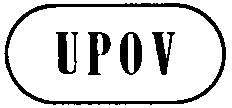 ETWV/48/42ORIGINAL:  EnglishDATE:  June 10, 2014INTERNATIONAL UNION FOR THE PROTECTION OF NEW VARIETIES OF PLANTS INTERNATIONAL UNION FOR THE PROTECTION OF NEW VARIETIES OF PLANTS INTERNATIONAL UNION FOR THE PROTECTION OF NEW VARIETIES OF PLANTS GenevaGenevaGeneva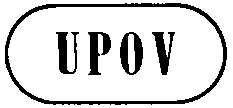 ETG/CUCUR_MMO(proj.2)ORIGINAL:  EnglishDATE:  2014-05-15ETG/CUCUR_MMO(proj.2)ORIGINAL:  EnglishDATE:  2014-05-15ETG/CUCUR_MMO(proj.2)ORIGINAL:  EnglishDATE:  2014-05-15ETG/CUCUR_MMO(proj.2)ORIGINAL:  EnglishDATE:  2014-05-15INTERNATIONAL UNION FOR THE PROTECTION OF NEW VARIETIES OF PLANTS INTERNATIONAL UNION FOR THE PROTECTION OF NEW VARIETIES OF PLANTS INTERNATIONAL UNION FOR THE PROTECTION OF NEW VARIETIES OF PLANTS INTERNATIONAL UNION FOR THE PROTECTION OF NEW VARIETIES OF PLANTS INTERNATIONAL UNION FOR THE PROTECTION OF NEW VARIETIES OF PLANTS INTERNATIONAL UNION FOR THE PROTECTION OF NEW VARIETIES OF PLANTS INTERNATIONAL UNION FOR THE PROTECTION OF NEW VARIETIES OF PLANTS INTERNATIONAL UNION FOR THE PROTECTION OF NEW VARIETIES OF PLANTS INTERNATIONAL UNION FOR THE PROTECTION OF NEW VARIETIES OF PLANTS GenevaGenevaGenevaGenevaGenevaGenevaGenevaGenevaGenevaDRAFTDRAFTDRAFTDRAFTCucurbita maxima X Cucurbita moschata interspecific hybridsUPOV Code:  CUCUR_MMOCucurbita maxima Duch. X Cucurbita moschata Duch.Cucurbita maxima X Cucurbita moschata interspecific hybridsUPOV Code:  CUCUR_MMOCucurbita maxima Duch. X Cucurbita moschata Duch.Cucurbita maxima X Cucurbita moschata interspecific hybridsUPOV Code:  CUCUR_MMOCucurbita maxima Duch. X Cucurbita moschata Duch.Cucurbita maxima X Cucurbita moschata interspecific hybridsUPOV Code:  CUCUR_MMOCucurbita maxima Duch. X Cucurbita moschata Duch.**Botanical nameEnglishFrenchGermanSpanishCucurbita maxima Duch. x Cucurbita moschata Duch.Cucurbita maxima X Cucurbita moschataThe purpose of these guidelines (“Test Guidelines”) is to elaborate the principles contained in the General Introduction (document TG/1/3), and its associated TGP documents, into detailed practical guidance for the harmonized examination of distinctness, uniformity and stability (DUS) and, in particular, to identify appropriate characteristics for the examination of DUS and production of harmonized variety descriptions.StateNotesmall3medium5large7StateNotevery small1very small to small2small3small to medium4medium5medium to large6large7large to very large8very large9EnglishfrançaisDeutschespañolExample Varieties
Exemples
Beispielssorten
Variedades ejemploNote/
Nota1. VGSeedling: shape of cotyledonsPlantule : forme des cotyledonsPQ(a)ellipticKazako1broad ellipticAzman, Strong Tosa2obovateExample variety?32.

(+)VG/MSPlant: length of main stemPlante: longueur de la tige principaleQN(b)very shorttrès courteExample variety ?1shortcourteExample variety ?3mediummoyenneTestsukabuto AG 905longlongueZadok7very longtrès longueExample variety ?93. VGLeaf blade: sizeLimbe : tailleQN(b)smallpetiteKazako3mediummoyenneStrong Tosa5largegrandeShintosa74. 

(+)VGLeaf blade: development of lobesQN(b)absent or very weakExample variety ?1weakExample variety ?2mediumExample variety ?3strongTo DELETE?45. 

VGLeaf blade: intensity of green color of upper sideLimbe: intensité de la couleur verte de la face supérieureQN(b)lightfaible3mediummoyenneKazako5darkforteAzman, Zadok76. VGLeaf blade: silver patchesLimbe: taches argentées To DELETE?QN(b)absent to very weakStrong Tosa1weakZadok2mediumExample varieties?37.     VG/MGPetiole: lengthPétiole: longueurQN(b)shortcourt3mediummoyenAzman5longlongCarnivor7NEW(ISF-1)8.MS/VGMale flower: diameter of corollaTo DELETE?smallExample variety ?3QNmediumExample variety ?5largeExample variety ?7NEW(ISF-2)9.MS/VGMale flower: overlapping of petalsTo DELETE?freeExample variety ?3QNsome overlappingExample variety ?5all overlappingExample variety ?7NEW(ISF-3)10.MS/VGFemale flower: diameter of corollaTo DELETE?smallExample variety ?3QNmediumExample variety ?5largeExample variety ?711. VG/MGPeduncle: lengthPédoncule: longueurQN(c)shortcourtZadok3mediummoyenKazako5longlongStrong Tosa712. VG/MGPeduncle: diameterQN(c)smallKazako3mediumAzman, Maciste, Shintiak5largeStrong Tosa, Shintosa713.(+)VGFruit: shape in longitudinal sectionFruit: forme en section longitudinalePQ(c)oblateronde aplatieCarnivor, Kublai, Kazako1circularrondeShintosa2oblongronde allongéeTo DELETE?Shintosa3ovateovaleFlexifort4ellipticelliptiqueTo DELETE?Example variety ?514. MG/VGFruit: lengthFruit: longueurQN(c)short (12-16cm)courtShintosa3medium (17-25cm)moyenTZ1485long (>25cm)longFlexifort715. 

(+)MG/VGFruit: diameterFruit: diamètre QN(c)small (15-20cm)petitKazako, Shintosa3medium (20-25cm)moyenFlexifort5large (>25cm)grandZadok, TZ148716. 

MG/VGFruit: ratio length/diameterFruit: rapport longueur / diamètre maximalQN(c)very lowtrès bas1lowbas3mediummoyen5highélevé7very hightrès élevé917. 

(+)VGFruit: profile at stem endFruit : profil à la baseQN(c)raiseden reliefFlexifo, Extra1flatplanAzman, Shintosa2slightly depressed depressedfaiblement en creuxKazako3moderately depressedmoyennement en creuxTo DELETE?4strongly depressedfortement en creuxTo DELETE?518. 

(+)VGFruit: profile at blossom endFruit : profil au sommetQN(c)depresseddépriméAzman, Kazako, Shintosa1flatplanCarnivor, Ercole2raisedprotuberantFlexifort319. 
VGFruit: groovesFruit: canneluresTo DELETE ? all the varieties are grooved.QL(c)absentabsentes Example variety to provide1presentpresentesShintosa920. VGFruit: depth of grooves Fruit: profondeur des canneluresQN(c)shallowpeu profondesErcole, Carnivor3mediummoyennement profondesKublai, Kazako5deepprofondesErcole721. 
VGFruit: type of surfaceQN(c)smoothKazako1weakly roughZadok2moderately roughCarnivor, Azman, Strong Tosa3strongly roughSuper Shintosa422. 
VGFruit: number of colors of skinFruit : nombre de couleurs de l’épidermeTo DELETE, only one color with diffrent intensity (speckles, stripes)QL(c)oneuneShintosa, Strong Tosa,1twodeuxKublai, Zadok223. VGFruit: ground color of skinFruit : couleur de fond de l’épidermeQL(c)tanbeigeTo DELETE ?Zadok1orangeorangeKazako2greenvertShintosa, Ercole, Extra, Zadok324. 
VGFruit: intensity of ground colorFruit : intensité de la couleur de fond de l’épidermeQN(c)very lighttrès claireZadok1lightclaire3mediummoyenne5darkfoncéeShintosa7very dark très foncéeJust925.VGFruit: specklesFruit : tâches QL(c)absentabsentesKazako1presentpresentesShintosa926.VGOnly speckled varieties: Fruit: density of specklesSeulement variétés à fruits tachetées: Fruit : densité des tâchesQN(c)sparseéparseJust3mediummoyenneShintosa5densedenseTZ148727. 
VGFruit: main color of fleshFruit: couleur principale de la chairPQ(c)yellowish whiteblanc jaunâtreTo DELETEKazako1yellowjauneKazako2orangeorangeErcole, Extra, Shintosa3reddish orangeorange rougeTo DELETE?Example variety ?428. VGSeed: size Graine: tailleTo DELETE?QN(d)smallpetite3mediummoyenneAzman, Strong Tosa5largegrandeShintosa729. VGSeed: shape Graine : formeTo DELETE?QN(d)narrow ellipticelliptique étroite1ellipticelliptique2broad ellipticelliptique large330. VGSeed: color of coat Graine: couleur du tégumentTo DELETE?PQ(d)whiteblanc3creamcrème5light brownmarron clair7Tetsukabuto         =Shintosa    =   ShintozaIron Cap F1        =Ferro F1Former name of ShintosaIncluded in several catalogues:TakiiKanekoNongwoo bioIntersemillasFito …Official denomination registrated under the previous law in Japan in 1951.Denomination used  in this test guidelineSynonym of TetsukabutoSynomym of Shintosa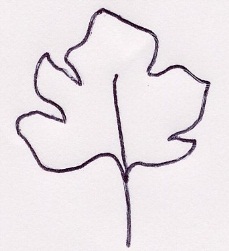 122334absent or very weakweakweakmediummediumstrong – to DELETE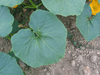 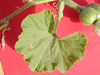 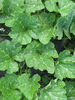 1122333absentabsentweakweakmediummediummedium			broadest part		 				broadest part		 				broadest part		 				broadest part		 				broadest part		 				broadest part		 				broadest part		 				broadest part		 	(below middle)(below middle)(below middle)at middleat middle(above middle)(above middle)(above middle)broad (compressed)		width (ratio length/width)	 	narrow (elongated)To DELETE?To DELETE?broad (compressed)		width (ratio length/width)	 	narrow (elongated)55broad (compressed)		width (ratio length/width)	 	narrow (elongated)ellipticellipticbroad (compressed)		width (ratio length/width)	 	narrow (elongated)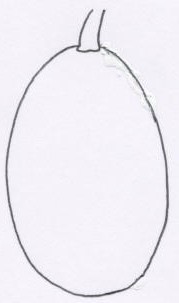 broad (compressed)		width (ratio length/width)	 	narrow (elongated)44broad (compressed)		width (ratio length/width)	 	narrow (elongated)ovateovatebroad (compressed)		width (ratio length/width)	 	narrow (elongated)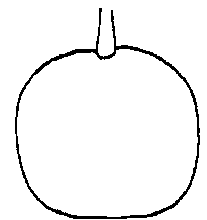 To DELETE?To DELETE?broad (compressed)		width (ratio length/width)	 	narrow (elongated)33broad (compressed)		width (ratio length/width)	 	narrow (elongated)oblongoblongbroad (compressed)		width (ratio length/width)	 	narrow (elongated)broad (compressed)		width (ratio length/width)	 	narrow (elongated)22broad (compressed)		width (ratio length/width)	 	narrow (elongated)circularcircularbroad (compressed)		width (ratio length/width)	 	narrow (elongated)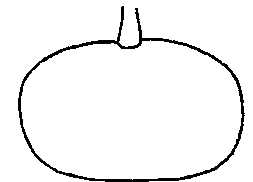 broad (compressed)		width (ratio length/width)	 	narrow (elongated)11broad (compressed)		width (ratio length/width)	 	narrow (elongated)oblateoblate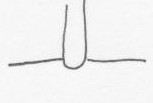 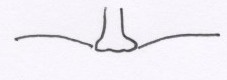 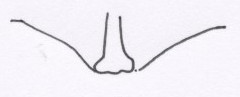 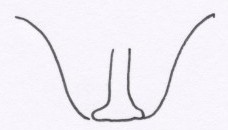 12345raisedflatslightly depressedmoderately depressedstrongly depressed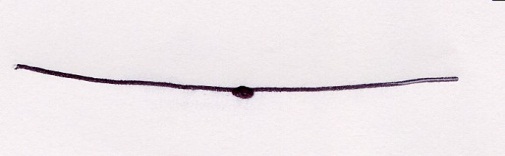 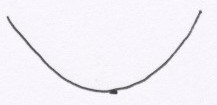 123depressedflatraised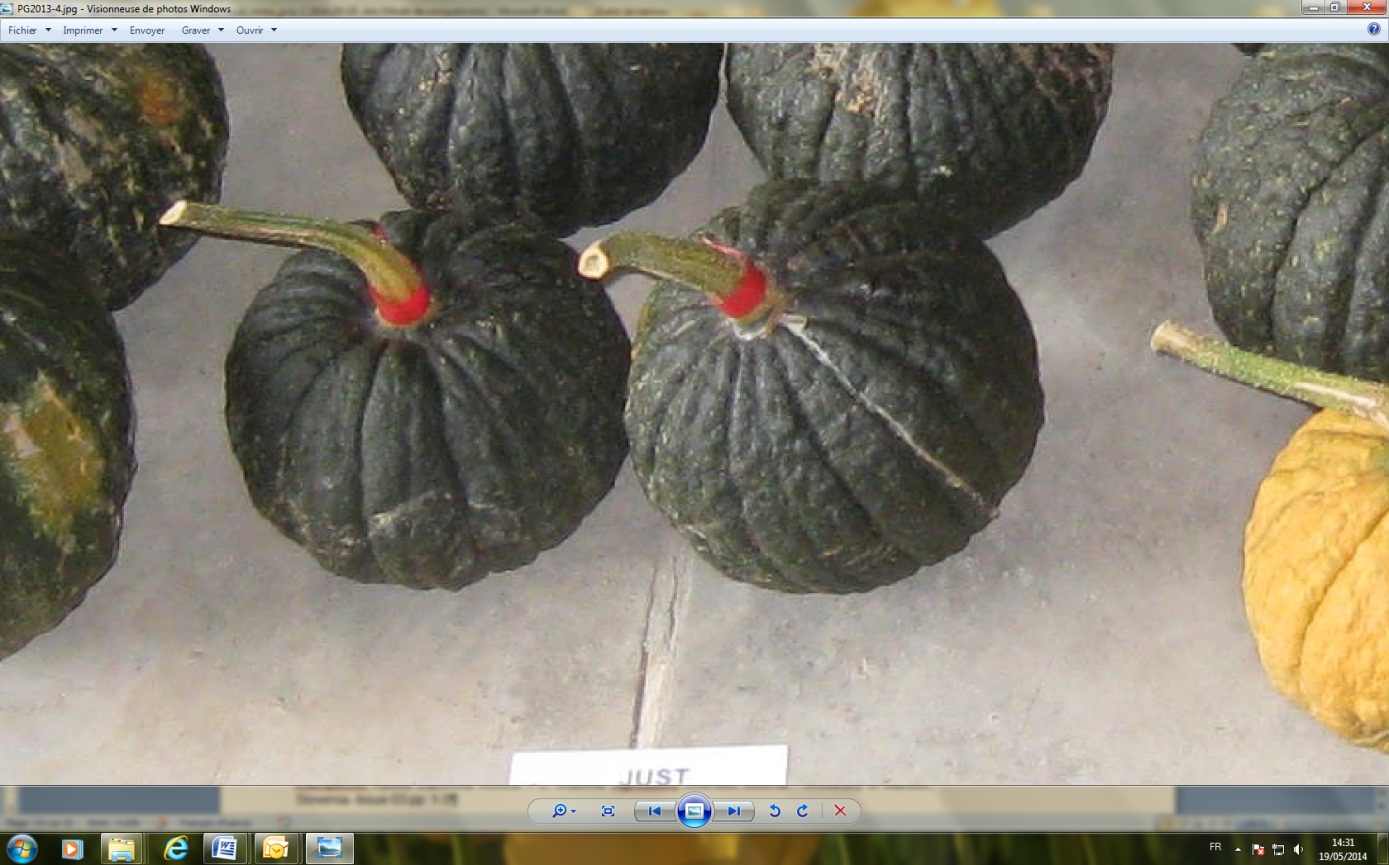 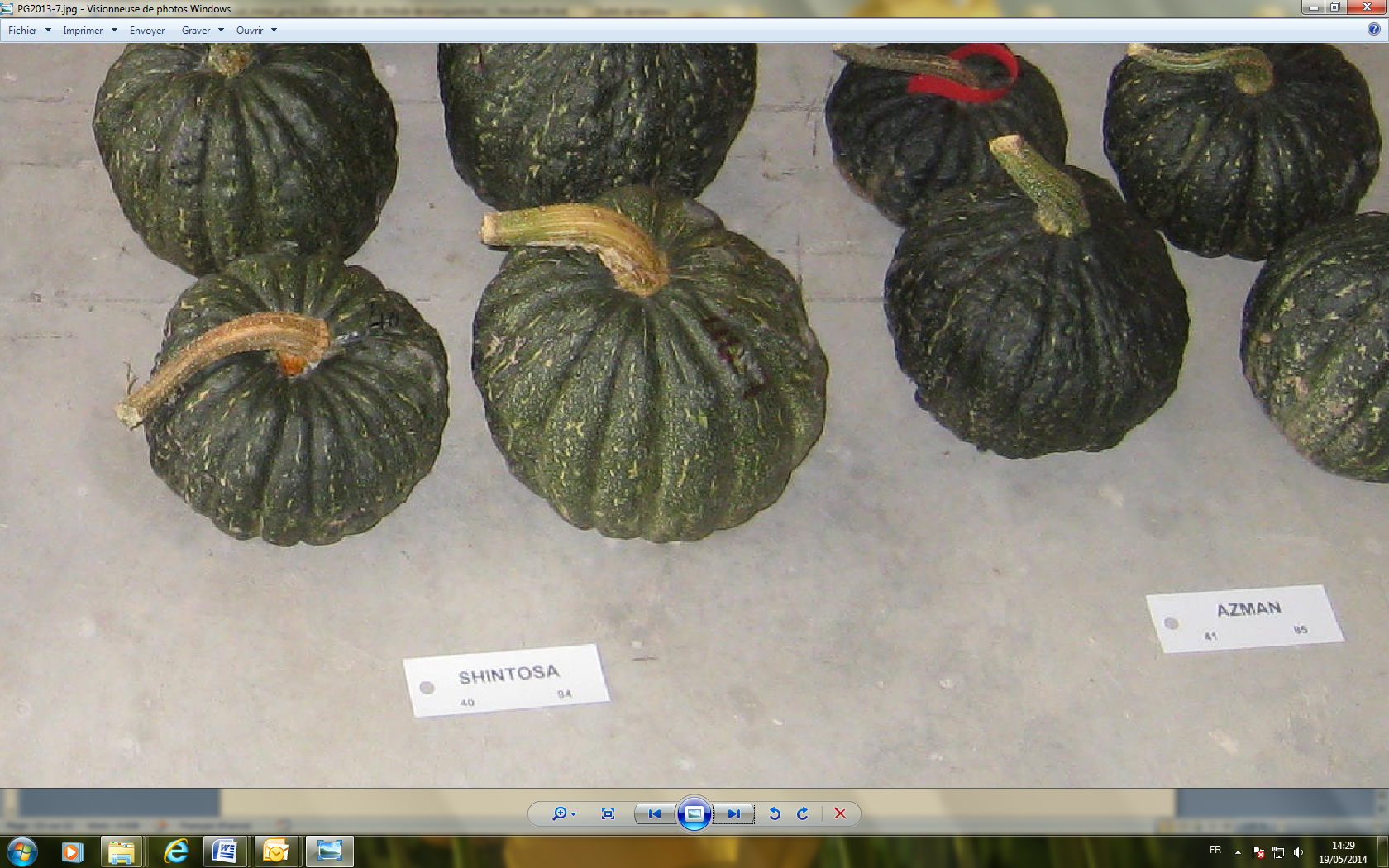 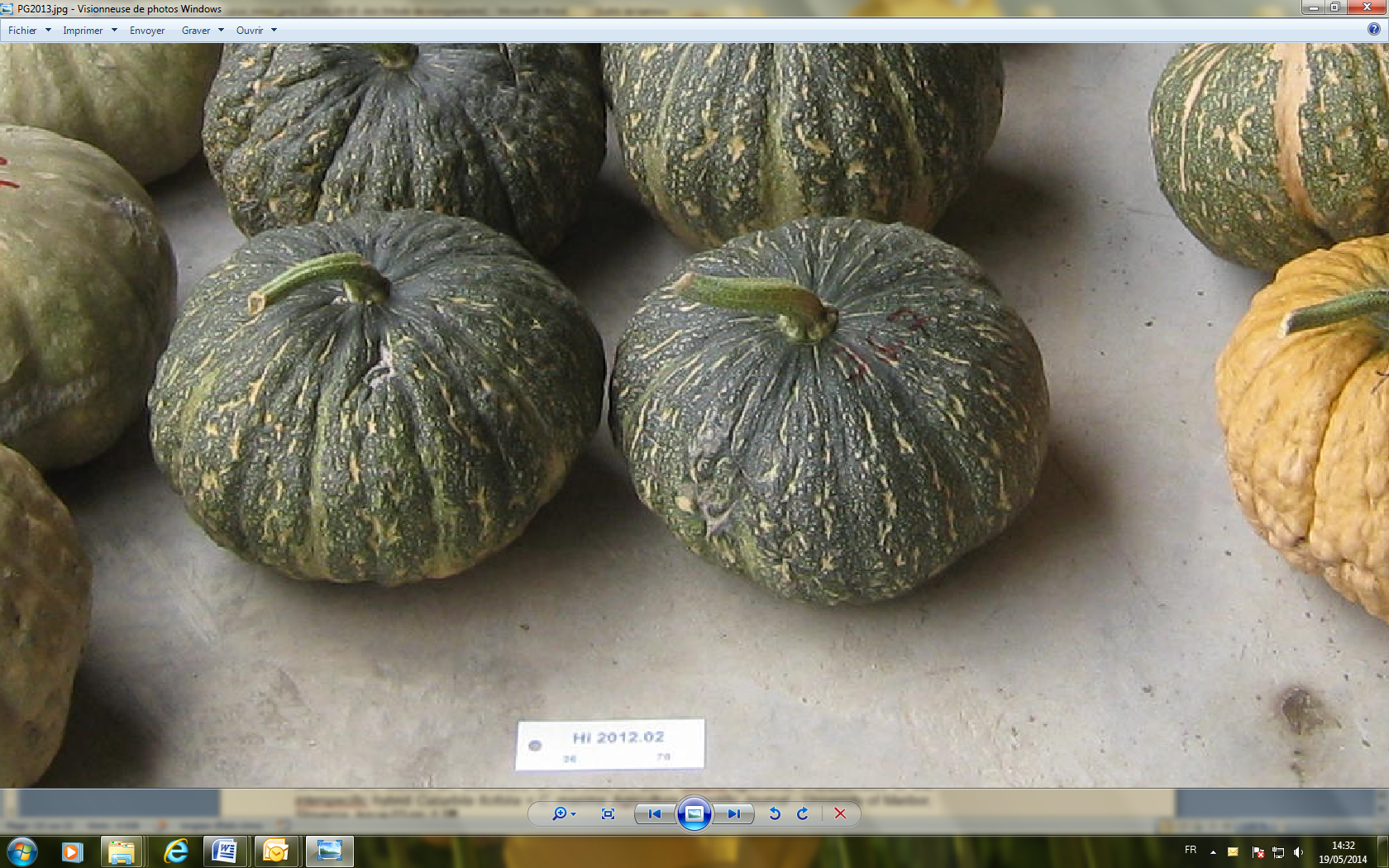 JustShintosaTZ148357weakmediumstrongTECHNICAL QUESTIONNAIRETECHNICAL QUESTIONNAIRETECHNICAL QUESTIONNAIRETECHNICAL QUESTIONNAIRETECHNICAL QUESTIONNAIRETECHNICAL QUESTIONNAIREPage {x} of {y}Page {x} of {y}Reference Number:Reference Number:Reference Number:Reference Number:Reference Number:Reference Number:Reference Number:Reference Number:Reference Number:Application date:Application date:Application date:Application date:Application date:Application date:Application date:Application date:Application date:(not to be filled in by the applicant)(not to be filled in by the applicant)(not to be filled in by the applicant)(not to be filled in by the applicant)(not to be filled in by the applicant)(not to be filled in by the applicant)(not to be filled in by the applicant)(not to be filled in by the applicant)(not to be filled in by the applicant)TECHNICAL QUESTIONNAIREto be completed in connection with an application for plant breeders’ rightsTECHNICAL QUESTIONNAIREto be completed in connection with an application for plant breeders’ rightsTECHNICAL QUESTIONNAIREto be completed in connection with an application for plant breeders’ rightsTECHNICAL QUESTIONNAIREto be completed in connection with an application for plant breeders’ rightsTECHNICAL QUESTIONNAIREto be completed in connection with an application for plant breeders’ rightsTECHNICAL QUESTIONNAIREto be completed in connection with an application for plant breeders’ rightsTECHNICAL QUESTIONNAIREto be completed in connection with an application for plant breeders’ rightsTECHNICAL QUESTIONNAIREto be completed in connection with an application for plant breeders’ rightsTECHNICAL QUESTIONNAIREto be completed in connection with an application for plant breeders’ rightsTECHNICAL QUESTIONNAIREto be completed in connection with an application for plant breeders’ rightsTECHNICAL QUESTIONNAIREto be completed in connection with an application for plant breeders’ rightsTECHNICAL QUESTIONNAIREto be completed in connection with an application for plant breeders’ rightsTECHNICAL QUESTIONNAIREto be completed in connection with an application for plant breeders’ rightsTECHNICAL QUESTIONNAIREto be completed in connection with an application for plant breeders’ rightsTECHNICAL QUESTIONNAIREto be completed in connection with an application for plant breeders’ rightsTECHNICAL QUESTIONNAIREto be completed in connection with an application for plant breeders’ rightsTECHNICAL QUESTIONNAIREto be completed in connection with an application for plant breeders’ rights1.	Subject of the Technical Questionnaire1.	Subject of the Technical Questionnaire1.	Subject of the Technical Questionnaire1.	Subject of the Technical Questionnaire1.	Subject of the Technical Questionnaire1.	Subject of the Technical Questionnaire1.	Subject of the Technical Questionnaire1.	Subject of the Technical Questionnaire1.	Subject of the Technical Questionnaire1.	Subject of the Technical Questionnaire1.	Subject of the Technical Questionnaire1.	Subject of the Technical Questionnaire1.	Subject of the Technical Questionnaire1.	Subject of the Technical Questionnaire1.	Subject of the Technical Questionnaire1.	Subject of the Technical Questionnaire1.	Subject of the Technical Questionnaire1.1	Botanical name1.1	Botanical name1.1	Botanical name1.1	Botanical name1.1	Botanical nameCucurbita maxima Duch. X Cucurbita moschata Duch.Cucurbita maxima Duch. X Cucurbita moschata Duch.Cucurbita maxima Duch. X Cucurbita moschata Duch.Cucurbita maxima Duch. X Cucurbita moschata Duch.Cucurbita maxima Duch. X Cucurbita moschata Duch.Cucurbita maxima Duch. X Cucurbita moschata Duch.Cucurbita maxima Duch. X Cucurbita moschata Duch.1.2	Common name1.2	Common name1.2	Common name1.2	Common name1.2	Common nameCucurbita maxima X Cucurbita moschataCucurbita maxima X Cucurbita moschataCucurbita maxima X Cucurbita moschataCucurbita maxima X Cucurbita moschataCucurbita maxima X Cucurbita moschataCucurbita maxima X Cucurbita moschataCucurbita maxima X Cucurbita moschata2.	Applicant2.	Applicant2.	Applicant2.	Applicant2.	Applicant2.	Applicant2.	Applicant2.	Applicant2.	Applicant2.	Applicant2.	Applicant2.	Applicant2.	Applicant2.	Applicant2.	Applicant2.	Applicant2.	ApplicantNameNameNameNameNameAddressAddressAddressAddressAddressTelephone No.Telephone No.Telephone No.Telephone No.Telephone No.Fax No.Fax No.Fax No.Fax No.Fax No.E-mail addressE-mail addressE-mail addressE-mail addressE-mail addressBreeder (if different from applicant)Breeder (if different from applicant)Breeder (if different from applicant)Breeder (if different from applicant)Breeder (if different from applicant)Breeder (if different from applicant)Breeder (if different from applicant)Breeder (if different from applicant)Breeder (if different from applicant)Breeder (if different from applicant)Breeder (if different from applicant)Breeder (if different from applicant)3.	Proposed denomination and breeder’s reference3.	Proposed denomination and breeder’s reference3.	Proposed denomination and breeder’s reference3.	Proposed denomination and breeder’s reference3.	Proposed denomination and breeder’s reference3.	Proposed denomination and breeder’s reference3.	Proposed denomination and breeder’s reference3.	Proposed denomination and breeder’s reference3.	Proposed denomination and breeder’s reference3.	Proposed denomination and breeder’s reference3.	Proposed denomination and breeder’s reference3.	Proposed denomination and breeder’s reference3.	Proposed denomination and breeder’s reference3.	Proposed denomination and breeder’s reference3.	Proposed denomination and breeder’s reference3.	Proposed denomination and breeder’s reference3.	Proposed denomination and breeder’s referenceProposed denominationProposed denominationProposed denominationProposed denominationProposed denomination	(if available)	(if available)	(if available)	(if available)	(if available)Breeder’s referenceBreeder’s referenceBreeder’s referenceBreeder’s referenceBreeder’s reference4.	Information on the breeding scheme and propagation of the variety 	4.1 Breeding schemeVariety resulting from:4.1.1	Crossing(a)	controlled cross	[    ]	(please state parent varieties)(…………………..……………..…)	x	(……………..…………………..…)Species of female parent		Species of male parent(b)	partially known cross	[    ]	(please state known parent variety(ies))(…………………..……………..…)	x	(……………..…………………..…)Species of female parent		Species of male parent(c)	unknown cross	[    ]4.1.2	Mutation	[    ](please state parent variety) 	4.1.3	Discovery and development	[    ](please state where and when discovered and how developed)4.1.4	Other	[    ](please provide details)4.	Information on the breeding scheme and propagation of the variety 	4.1 Breeding schemeVariety resulting from:4.1.1	Crossing(a)	controlled cross	[    ]	(please state parent varieties)(…………………..……………..…)	x	(……………..…………………..…)Species of female parent		Species of male parent(b)	partially known cross	[    ]	(please state known parent variety(ies))(…………………..……………..…)	x	(……………..…………………..…)Species of female parent		Species of male parent(c)	unknown cross	[    ]4.1.2	Mutation	[    ](please state parent variety) 	4.1.3	Discovery and development	[    ](please state where and when discovered and how developed)4.1.4	Other	[    ](please provide details)4.	Information on the breeding scheme and propagation of the variety 	4.1 Breeding schemeVariety resulting from:4.1.1	Crossing(a)	controlled cross	[    ]	(please state parent varieties)(…………………..……………..…)	x	(……………..…………………..…)Species of female parent		Species of male parent(b)	partially known cross	[    ]	(please state known parent variety(ies))(…………………..……………..…)	x	(……………..…………………..…)Species of female parent		Species of male parent(c)	unknown cross	[    ]4.1.2	Mutation	[    ](please state parent variety) 	4.1.3	Discovery and development	[    ](please state where and when discovered and how developed)4.1.4	Other	[    ](please provide details)4.	Information on the breeding scheme and propagation of the variety 	4.1 Breeding schemeVariety resulting from:4.1.1	Crossing(a)	controlled cross	[    ]	(please state parent varieties)(…………………..……………..…)	x	(……………..…………………..…)Species of female parent		Species of male parent(b)	partially known cross	[    ]	(please state known parent variety(ies))(…………………..……………..…)	x	(……………..…………………..…)Species of female parent		Species of male parent(c)	unknown cross	[    ]4.1.2	Mutation	[    ](please state parent variety) 	4.1.3	Discovery and development	[    ](please state where and when discovered and how developed)4.1.4	Other	[    ](please provide details)4.	Information on the breeding scheme and propagation of the variety 	4.1 Breeding schemeVariety resulting from:4.1.1	Crossing(a)	controlled cross	[    ]	(please state parent varieties)(…………………..……………..…)	x	(……………..…………………..…)Species of female parent		Species of male parent(b)	partially known cross	[    ]	(please state known parent variety(ies))(…………………..……………..…)	x	(……………..…………………..…)Species of female parent		Species of male parent(c)	unknown cross	[    ]4.1.2	Mutation	[    ](please state parent variety) 	4.1.3	Discovery and development	[    ](please state where and when discovered and how developed)4.1.4	Other	[    ](please provide details)4.	Information on the breeding scheme and propagation of the variety 	4.1 Breeding schemeVariety resulting from:4.1.1	Crossing(a)	controlled cross	[    ]	(please state parent varieties)(…………………..……………..…)	x	(……………..…………………..…)Species of female parent		Species of male parent(b)	partially known cross	[    ]	(please state known parent variety(ies))(…………………..……………..…)	x	(……………..…………………..…)Species of female parent		Species of male parent(c)	unknown cross	[    ]4.1.2	Mutation	[    ](please state parent variety) 	4.1.3	Discovery and development	[    ](please state where and when discovered and how developed)4.1.4	Other	[    ](please provide details)4.	Information on the breeding scheme and propagation of the variety 	4.1 Breeding schemeVariety resulting from:4.1.1	Crossing(a)	controlled cross	[    ]	(please state parent varieties)(…………………..……………..…)	x	(……………..…………………..…)Species of female parent		Species of male parent(b)	partially known cross	[    ]	(please state known parent variety(ies))(…………………..……………..…)	x	(……………..…………………..…)Species of female parent		Species of male parent(c)	unknown cross	[    ]4.1.2	Mutation	[    ](please state parent variety) 	4.1.3	Discovery and development	[    ](please state where and when discovered and how developed)4.1.4	Other	[    ](please provide details)4.	Information on the breeding scheme and propagation of the variety 	4.1 Breeding schemeVariety resulting from:4.1.1	Crossing(a)	controlled cross	[    ]	(please state parent varieties)(…………………..……………..…)	x	(……………..…………………..…)Species of female parent		Species of male parent(b)	partially known cross	[    ]	(please state known parent variety(ies))(…………………..……………..…)	x	(……………..…………………..…)Species of female parent		Species of male parent(c)	unknown cross	[    ]4.1.2	Mutation	[    ](please state parent variety) 	4.1.3	Discovery and development	[    ](please state where and when discovered and how developed)4.1.4	Other	[    ](please provide details)4.	Information on the breeding scheme and propagation of the variety 	4.1 Breeding schemeVariety resulting from:4.1.1	Crossing(a)	controlled cross	[    ]	(please state parent varieties)(…………………..……………..…)	x	(……………..…………………..…)Species of female parent		Species of male parent(b)	partially known cross	[    ]	(please state known parent variety(ies))(…………………..……………..…)	x	(……………..…………………..…)Species of female parent		Species of male parent(c)	unknown cross	[    ]4.1.2	Mutation	[    ](please state parent variety) 	4.1.3	Discovery and development	[    ](please state where and when discovered and how developed)4.1.4	Other	[    ](please provide details)4.	Information on the breeding scheme and propagation of the variety 	4.1 Breeding schemeVariety resulting from:4.1.1	Crossing(a)	controlled cross	[    ]	(please state parent varieties)(…………………..……………..…)	x	(……………..…………………..…)Species of female parent		Species of male parent(b)	partially known cross	[    ]	(please state known parent variety(ies))(…………………..……………..…)	x	(……………..…………………..…)Species of female parent		Species of male parent(c)	unknown cross	[    ]4.1.2	Mutation	[    ](please state parent variety) 	4.1.3	Discovery and development	[    ](please state where and when discovered and how developed)4.1.4	Other	[    ](please provide details)4.	Information on the breeding scheme and propagation of the variety 	4.1 Breeding schemeVariety resulting from:4.1.1	Crossing(a)	controlled cross	[    ]	(please state parent varieties)(…………………..……………..…)	x	(……………..…………………..…)Species of female parent		Species of male parent(b)	partially known cross	[    ]	(please state known parent variety(ies))(…………………..……………..…)	x	(……………..…………………..…)Species of female parent		Species of male parent(c)	unknown cross	[    ]4.1.2	Mutation	[    ](please state parent variety) 	4.1.3	Discovery and development	[    ](please state where and when discovered and how developed)4.1.4	Other	[    ](please provide details)4.	Information on the breeding scheme and propagation of the variety 	4.1 Breeding schemeVariety resulting from:4.1.1	Crossing(a)	controlled cross	[    ]	(please state parent varieties)(…………………..……………..…)	x	(……………..…………………..…)Species of female parent		Species of male parent(b)	partially known cross	[    ]	(please state known parent variety(ies))(…………………..……………..…)	x	(……………..…………………..…)Species of female parent		Species of male parent(c)	unknown cross	[    ]4.1.2	Mutation	[    ](please state parent variety) 	4.1.3	Discovery and development	[    ](please state where and when discovered and how developed)4.1.4	Other	[    ](please provide details)4.	Information on the breeding scheme and propagation of the variety 	4.1 Breeding schemeVariety resulting from:4.1.1	Crossing(a)	controlled cross	[    ]	(please state parent varieties)(…………………..……………..…)	x	(……………..…………………..…)Species of female parent		Species of male parent(b)	partially known cross	[    ]	(please state known parent variety(ies))(…………………..……………..…)	x	(……………..…………………..…)Species of female parent		Species of male parent(c)	unknown cross	[    ]4.1.2	Mutation	[    ](please state parent variety) 	4.1.3	Discovery and development	[    ](please state where and when discovered and how developed)4.1.4	Other	[    ](please provide details)4.	Information on the breeding scheme and propagation of the variety 	4.1 Breeding schemeVariety resulting from:4.1.1	Crossing(a)	controlled cross	[    ]	(please state parent varieties)(…………………..……………..…)	x	(……………..…………………..…)Species of female parent		Species of male parent(b)	partially known cross	[    ]	(please state known parent variety(ies))(…………………..……………..…)	x	(……………..…………………..…)Species of female parent		Species of male parent(c)	unknown cross	[    ]4.1.2	Mutation	[    ](please state parent variety) 	4.1.3	Discovery and development	[    ](please state where and when discovered and how developed)4.1.4	Other	[    ](please provide details)4.	Information on the breeding scheme and propagation of the variety 	4.1 Breeding schemeVariety resulting from:4.1.1	Crossing(a)	controlled cross	[    ]	(please state parent varieties)(…………………..……………..…)	x	(……………..…………………..…)Species of female parent		Species of male parent(b)	partially known cross	[    ]	(please state known parent variety(ies))(…………………..……………..…)	x	(……………..…………………..…)Species of female parent		Species of male parent(c)	unknown cross	[    ]4.1.2	Mutation	[    ](please state parent variety) 	4.1.3	Discovery and development	[    ](please state where and when discovered and how developed)4.1.4	Other	[    ](please provide details)4.	Information on the breeding scheme and propagation of the variety 	4.1 Breeding schemeVariety resulting from:4.1.1	Crossing(a)	controlled cross	[    ]	(please state parent varieties)(…………………..……………..…)	x	(……………..…………………..…)Species of female parent		Species of male parent(b)	partially known cross	[    ]	(please state known parent variety(ies))(…………………..……………..…)	x	(……………..…………………..…)Species of female parent		Species of male parent(c)	unknown cross	[    ]4.1.2	Mutation	[    ](please state parent variety) 	4.1.3	Discovery and development	[    ](please state where and when discovered and how developed)4.1.4	Other	[    ](please provide details)4.	Information on the breeding scheme and propagation of the variety 	4.1 Breeding schemeVariety resulting from:4.1.1	Crossing(a)	controlled cross	[    ]	(please state parent varieties)(…………………..……………..…)	x	(……………..…………………..…)Species of female parent		Species of male parent(b)	partially known cross	[    ]	(please state known parent variety(ies))(…………………..……………..…)	x	(……………..…………………..…)Species of female parent		Species of male parent(c)	unknown cross	[    ]4.1.2	Mutation	[    ](please state parent variety) 	4.1.3	Discovery and development	[    ](please state where and when discovered and how developed)4.1.4	Other	[    ](please provide details)		4.2 Method of propagating the variety (hybrid)4.2.1	Seed-propagated varieties		[…]4.2.2	Vegetatively propagated varieties	 [...]4.2.3	Other		[ …](please provide details)		4.2 Method of propagating the variety (hybrid)4.2.1	Seed-propagated varieties		[…]4.2.2	Vegetatively propagated varieties	 [...]4.2.3	Other		[ …](please provide details)		4.2 Method of propagating the variety (hybrid)4.2.1	Seed-propagated varieties		[…]4.2.2	Vegetatively propagated varieties	 [...]4.2.3	Other		[ …](please provide details)		4.2 Method of propagating the variety (hybrid)4.2.1	Seed-propagated varieties		[…]4.2.2	Vegetatively propagated varieties	 [...]4.2.3	Other		[ …](please provide details)		4.2 Method of propagating the variety (hybrid)4.2.1	Seed-propagated varieties		[…]4.2.2	Vegetatively propagated varieties	 [...]4.2.3	Other		[ …](please provide details)		4.2 Method of propagating the variety (hybrid)4.2.1	Seed-propagated varieties		[…]4.2.2	Vegetatively propagated varieties	 [...]4.2.3	Other		[ …](please provide details)		4.2 Method of propagating the variety (hybrid)4.2.1	Seed-propagated varieties		[…]4.2.2	Vegetatively propagated varieties	 [...]4.2.3	Other		[ …](please provide details)		4.2 Method of propagating the variety (hybrid)4.2.1	Seed-propagated varieties		[…]4.2.2	Vegetatively propagated varieties	 [...]4.2.3	Other		[ …](please provide details)		4.2 Method of propagating the variety (hybrid)4.2.1	Seed-propagated varieties		[…]4.2.2	Vegetatively propagated varieties	 [...]4.2.3	Other		[ …](please provide details)		4.2 Method of propagating the variety (hybrid)4.2.1	Seed-propagated varieties		[…]4.2.2	Vegetatively propagated varieties	 [...]4.2.3	Other		[ …](please provide details)		4.2 Method of propagating the variety (hybrid)4.2.1	Seed-propagated varieties		[…]4.2.2	Vegetatively propagated varieties	 [...]4.2.3	Other		[ …](please provide details)		4.2 Method of propagating the variety (hybrid)4.2.1	Seed-propagated varieties		[…]4.2.2	Vegetatively propagated varieties	 [...]4.2.3	Other		[ …](please provide details)		4.2 Method of propagating the variety (hybrid)4.2.1	Seed-propagated varieties		[…]4.2.2	Vegetatively propagated varieties	 [...]4.2.3	Other		[ …](please provide details)		4.2 Method of propagating the variety (hybrid)4.2.1	Seed-propagated varieties		[…]4.2.2	Vegetatively propagated varieties	 [...]4.2.3	Other		[ …](please provide details)		4.2 Method of propagating the variety (hybrid)4.2.1	Seed-propagated varieties		[…]4.2.2	Vegetatively propagated varieties	 [...]4.2.3	Other		[ …](please provide details)		4.2 Method of propagating the variety (hybrid)4.2.1	Seed-propagated varieties		[…]4.2.2	Vegetatively propagated varieties	 [...]4.2.3	Other		[ …](please provide details)		4.2 Method of propagating the variety (hybrid)4.2.1	Seed-propagated varieties		[…]4.2.2	Vegetatively propagated varieties	 [...]4.2.3	Other		[ …](please provide details)5.	Characteristics of the variety to be indicated (the number in brackets refers to the corresponding characteristic in Test Guidelines; please mark the note which best corresponds).5.	Characteristics of the variety to be indicated (the number in brackets refers to the corresponding characteristic in Test Guidelines; please mark the note which best corresponds).5.	Characteristics of the variety to be indicated (the number in brackets refers to the corresponding characteristic in Test Guidelines; please mark the note which best corresponds).5.	Characteristics of the variety to be indicated (the number in brackets refers to the corresponding characteristic in Test Guidelines; please mark the note which best corresponds).5.	Characteristics of the variety to be indicated (the number in brackets refers to the corresponding characteristic in Test Guidelines; please mark the note which best corresponds).5.	Characteristics of the variety to be indicated (the number in brackets refers to the corresponding characteristic in Test Guidelines; please mark the note which best corresponds).5.	Characteristics of the variety to be indicated (the number in brackets refers to the corresponding characteristic in Test Guidelines; please mark the note which best corresponds).5.	Characteristics of the variety to be indicated (the number in brackets refers to the corresponding characteristic in Test Guidelines; please mark the note which best corresponds).5.	Characteristics of the variety to be indicated (the number in brackets refers to the corresponding characteristic in Test Guidelines; please mark the note which best corresponds).5.	Characteristics of the variety to be indicated (the number in brackets refers to the corresponding characteristic in Test Guidelines; please mark the note which best corresponds).5.	Characteristics of the variety to be indicated (the number in brackets refers to the corresponding characteristic in Test Guidelines; please mark the note which best corresponds).5.	Characteristics of the variety to be indicated (the number in brackets refers to the corresponding characteristic in Test Guidelines; please mark the note which best corresponds).5.	Characteristics of the variety to be indicated (the number in brackets refers to the corresponding characteristic in Test Guidelines; please mark the note which best corresponds).5.	Characteristics of the variety to be indicated (the number in brackets refers to the corresponding characteristic in Test Guidelines; please mark the note which best corresponds).5.	Characteristics of the variety to be indicated (the number in brackets refers to the corresponding characteristic in Test Guidelines; please mark the note which best corresponds).5.	Characteristics of the variety to be indicated (the number in brackets refers to the corresponding characteristic in Test Guidelines; please mark the note which best corresponds).5.	Characteristics of the variety to be indicated (the number in brackets refers to the corresponding characteristic in Test Guidelines; please mark the note which best corresponds).CharacteristicsCharacteristicsCharacteristicsCharacteristicsCharacteristicsCharacteristicsCharacteristicsExample VarietiesExample VarietiesExample VarietiesExample VarietiesNoteNoteNoteNote5.1
(2)5.1
(2)Plant: length of main stemPlant: length of main stemPlant: length of main stemPlant: length of main stemPlant: length of main stemPlant: length of main stemPlant: length of main stemvery shortvery shortvery shortvery shortvery shortvery shortvery short1 [  ]1 [  ]1 [  ]1 [  ]shortshortshortshortshortshortshort3 [  ]3 [  ]3 [  ]3 [  ]mediummediummediummediummediummediummediumTestsukabuto AG 90Testsukabuto AG 90Testsukabuto AG 90Testsukabuto AG 905 [  ]5 [  ]5 [  ]5 [  ]longlonglonglonglonglonglongZadokZadokZadokZadok7 [  ]7 [  ]7 [  ]7 [  ]very longvery longvery longvery longvery longvery longvery long9[  ]9[  ]9[  ]9[  ]5.2(4)5.2(4)Leaf blade: development of lobesLeaf blade: development of lobesLeaf blade: development of lobesLeaf blade: development of lobesLeaf blade: development of lobesLeaf blade: development of lobesLeaf blade: development of lobesabsent or very weakabsent or very weakabsent or very weakabsent or very weakabsent or very weakabsent or very weakabsent or very weakExample variety to provideExample variety to provideExample variety to provideExample variety to provide1 [  ]1 [  ]1 [  ]1 [  ]weakweakweakweakweakweakweakExample variety to provideExample variety to provideExample variety to provideExample variety to provide2 [  ]2 [  ]2 [  ]2 [  ]mediummediummediummediummediummediummediumExample variety to provideExample variety to provideExample variety to provideExample variety to provide3 [  ]3 [  ]3 [  ]3 [  ]strong                                 to DELETE?strong                                 to DELETE?strong                                 to DELETE?strong                                 to DELETE?strong                                 to DELETE?strong                                 to DELETE?strong                                 to DELETE?4 [  ]4 [  ]4 [  ]4 [  ]5.3(13)5.3(13)Fruit: shape in longitudinal sectionFruit: shape in longitudinal sectionFruit: shape in longitudinal sectionFruit: shape in longitudinal sectionFruit: shape in longitudinal sectionFruit: shape in longitudinal sectionFruit: shape in longitudinal sectionoblateoblateoblateoblateoblateoblateoblateCarnivor, Kublai, KazakoCarnivor, Kublai, KazakoCarnivor, Kublai, KazakoCarnivor, Kublai, Kazako1 [  ]1 [  ]1 [  ]1 [  ]oblong                                to DELETEoblong                                to DELETEoblong                                to DELETEoblong                                to DELETEoblong                                to DELETEoblong                                to DELETEoblong                                to DELETE2 [  ]2 [  ]2 [  ]2 [  ]circularcircularcircularcircularcircularcircularcircularShintosaShintosaShintosaShintosa3 [  ]3 [  ]3 [  ]3 [  ]ovateovateovateovateovateovateovateFlexifortFlexifortFlexifortFlexifort4 [  ]4 [  ]4 [  ]4 [  ]elliptic                                 to DELETEelliptic                                 to DELETEelliptic                                 to DELETEelliptic                                 to DELETEelliptic                                 to DELETEelliptic                                 to DELETEelliptic                                 to DELETE5 [  ]5 [  ]5 [  ]5 [  ]5.4(17)5.4(17)Fruit: profile at stem endFruit: profile at stem endFruit: profile at stem endFruit: profile at stem endFruit: profile at stem endFruit: profile at stem endFruit: profile at stem endraisedraisedraisedraisedraisedraisedraisedFlexifo, ExtraFlexifo, ExtraFlexifo, ExtraFlexifo, Extra1 [  ]1 [  ]1 [  ]1 [  ]flatflatflatflatflatflatflatAzman, ShintosaAzman, ShintosaAzman, ShintosaAzman, Shintosa2 [  ]2 [  ]2 [  ]2 [  ]depresseddepresseddepresseddepresseddepresseddepresseddepressedKazakoKazakoKazakoKazako3 [  ]3 [  ]3 [  ]3 [  ]5.*(19)5.*(19)Fruit: grooves                     to DELETE, all the varieties are grooved…Fruit: grooves                     to DELETE, all the varieties are grooved…Fruit: grooves                     to DELETE, all the varieties are grooved…Fruit: grooves                     to DELETE, all the varieties are grooved…Fruit: grooves                     to DELETE, all the varieties are grooved…Fruit: grooves                     to DELETE, all the varieties are grooved…Fruit: grooves                     to DELETE, all the varieties are grooved…Fruit: grooves                     to DELETE, all the varieties are grooved…absentabsentabsentabsentabsentabsentabsentExample variety to provideExample variety to provideExample variety to provideExample variety to provide1 [  ]1 [  ]1 [  ]1 [  ]presentpresentpresentpresentpresentpresentpresentErcole, ShintosaErcole, ShintosaErcole, ShintosaErcole, Shintosa2 [  ]2 [  ]2 [  ]2 [  ]5.*(22)5.*(22)Fruit: number of colors      to DELETE,                                     only one color with different intensity (lighter speckles, stripes…)Fruit: number of colors      to DELETE,                                     only one color with different intensity (lighter speckles, stripes…)Fruit: number of colors      to DELETE,                                     only one color with different intensity (lighter speckles, stripes…)Fruit: number of colors      to DELETE,                                     only one color with different intensity (lighter speckles, stripes…)Fruit: number of colors      to DELETE,                                     only one color with different intensity (lighter speckles, stripes…)Fruit: number of colors      to DELETE,                                     only one color with different intensity (lighter speckles, stripes…)Fruit: number of colors      to DELETE,                                     only one color with different intensity (lighter speckles, stripes…)oneoneoneoneoneoneoneShintosaShintosaShintosaShintosa1 [  ]1 [  ]1 [  ]1 [  ]twotwotwotwotwotwotwoKublai, Strong Tosa, ZadokKublai, Strong Tosa, ZadokKublai, Strong Tosa, ZadokKublai, Strong Tosa, Zadok2 [  ]2 [  ]2 [  ]2 [  ]5.5(23)5.5(23)Fruit: ground color of skinFruit: ground color of skinFruit: ground color of skinFruit: ground color of skinFruit: ground color of skinFruit: ground color of skinFruit: ground color of skintan                                      to DELETEtan                                      to DELETEtan                                      to DELETEtan                                      to DELETEtan                                      to DELETEtan                                      to DELETEtan                                      to DELETEZadokZadokZadokZadok1 [  ]1 [  ]1 [  ]1 [  ]orangeorangeorangeorangeorangeorangeorangeKazakoKazakoKazakoKazako2 [  ]2 [  ]2 [  ]2 [  ]greengreengreengreengreengreengreenErcole, Extra,Shintosa, ZadokErcole, Extra,Shintosa, ZadokErcole, Extra,Shintosa, ZadokErcole, Extra,Shintosa, Zadok3 [  ]3 [  ]3 [  ]3 [  ]6.	Similar varieties and differences from these varieties Please use the following table and box for comments to provide information on how your candidate variety differs from the variety (or varieties) which, to the best of your knowledge, is (or are) most similar.  This information may help the examination authority to conduct its examination of distinctness in a more efficient way.6.	Similar varieties and differences from these varieties Please use the following table and box for comments to provide information on how your candidate variety differs from the variety (or varieties) which, to the best of your knowledge, is (or are) most similar.  This information may help the examination authority to conduct its examination of distinctness in a more efficient way.6.	Similar varieties and differences from these varieties Please use the following table and box for comments to provide information on how your candidate variety differs from the variety (or varieties) which, to the best of your knowledge, is (or are) most similar.  This information may help the examination authority to conduct its examination of distinctness in a more efficient way.6.	Similar varieties and differences from these varieties Please use the following table and box for comments to provide information on how your candidate variety differs from the variety (or varieties) which, to the best of your knowledge, is (or are) most similar.  This information may help the examination authority to conduct its examination of distinctness in a more efficient way.6.	Similar varieties and differences from these varieties Please use the following table and box for comments to provide information on how your candidate variety differs from the variety (or varieties) which, to the best of your knowledge, is (or are) most similar.  This information may help the examination authority to conduct its examination of distinctness in a more efficient way.6.	Similar varieties and differences from these varieties Please use the following table and box for comments to provide information on how your candidate variety differs from the variety (or varieties) which, to the best of your knowledge, is (or are) most similar.  This information may help the examination authority to conduct its examination of distinctness in a more efficient way.6.	Similar varieties and differences from these varieties Please use the following table and box for comments to provide information on how your candidate variety differs from the variety (or varieties) which, to the best of your knowledge, is (or are) most similar.  This information may help the examination authority to conduct its examination of distinctness in a more efficient way.6.	Similar varieties and differences from these varieties Please use the following table and box for comments to provide information on how your candidate variety differs from the variety (or varieties) which, to the best of your knowledge, is (or are) most similar.  This information may help the examination authority to conduct its examination of distinctness in a more efficient way.6.	Similar varieties and differences from these varieties Please use the following table and box for comments to provide information on how your candidate variety differs from the variety (or varieties) which, to the best of your knowledge, is (or are) most similar.  This information may help the examination authority to conduct its examination of distinctness in a more efficient way.6.	Similar varieties and differences from these varieties Please use the following table and box for comments to provide information on how your candidate variety differs from the variety (or varieties) which, to the best of your knowledge, is (or are) most similar.  This information may help the examination authority to conduct its examination of distinctness in a more efficient way.6.	Similar varieties and differences from these varieties Please use the following table and box for comments to provide information on how your candidate variety differs from the variety (or varieties) which, to the best of your knowledge, is (or are) most similar.  This information may help the examination authority to conduct its examination of distinctness in a more efficient way.6.	Similar varieties and differences from these varieties Please use the following table and box for comments to provide information on how your candidate variety differs from the variety (or varieties) which, to the best of your knowledge, is (or are) most similar.  This information may help the examination authority to conduct its examination of distinctness in a more efficient way.6.	Similar varieties and differences from these varieties Please use the following table and box for comments to provide information on how your candidate variety differs from the variety (or varieties) which, to the best of your knowledge, is (or are) most similar.  This information may help the examination authority to conduct its examination of distinctness in a more efficient way.6.	Similar varieties and differences from these varieties Please use the following table and box for comments to provide information on how your candidate variety differs from the variety (or varieties) which, to the best of your knowledge, is (or are) most similar.  This information may help the examination authority to conduct its examination of distinctness in a more efficient way.6.	Similar varieties and differences from these varieties Please use the following table and box for comments to provide information on how your candidate variety differs from the variety (or varieties) which, to the best of your knowledge, is (or are) most similar.  This information may help the examination authority to conduct its examination of distinctness in a more efficient way.6.	Similar varieties and differences from these varieties Please use the following table and box for comments to provide information on how your candidate variety differs from the variety (or varieties) which, to the best of your knowledge, is (or are) most similar.  This information may help the examination authority to conduct its examination of distinctness in a more efficient way.6.	Similar varieties and differences from these varieties Please use the following table and box for comments to provide information on how your candidate variety differs from the variety (or varieties) which, to the best of your knowledge, is (or are) most similar.  This information may help the examination authority to conduct its examination of distinctness in a more efficient way.Denomination(s) of variety(ies) similar to your candidate varietyDenomination(s) of variety(ies) similar to your candidate varietyDenomination(s) of variety(ies) similar to your candidate varietyDenomination(s) of variety(ies) similar to your candidate varietyCharacteristic(s) in which your candidate variety differs from the similar variety(ies)Characteristic(s) in which your candidate variety differs from the similar variety(ies)Characteristic(s) in which your candidate variety differs from the similar variety(ies)Describe the expression of the characteristic(s) for the similar variety(ies)Describe the expression of the characteristic(s) for the similar variety(ies)Describe the expression of the characteristic(s) for the similar variety(ies)Describe the expression of the characteristic(s) for your candidate varietyDescribe the expression of the characteristic(s) for your candidate varietyDescribe the expression of the characteristic(s) for your candidate varietyDescribe the expression of the characteristic(s) for your candidate varietyDescribe the expression of the characteristic(s) for your candidate varietyDescribe the expression of the characteristic(s) for your candidate varietyDescribe the expression of the characteristic(s) for your candidate varietyExampleExampleExampleExampleFruit: depth of groovesFruit: depth of groovesFruit: depth of groovesshallowshallowshallowmediummediummediummediummediummediummediumTo includeTo includeTo includeTo includeComments: Comments: Comments: Comments: Comments: Comments: Comments: Comments: Comments: Comments: Comments: Comments: Comments: Comments: Comments: Comments: Comments: 7.	Additional information which may help in the examination of the variety7.1	In addition to the information provided in sections 5 and 6, are there any additional characteristics which may help to distinguish the variety?Yes	[   ]			No	[   ](If yes, please provide details):7.2	Are there any special conditions for growing the variety or conducting the examination?Yes	[   ]			No	[   ](If yes, please provide details) 7.3	Other information 				Variety use(a)	vegetable                                                                                         [   ](b)	rootstock                                                                                          [   ](c) 	other: (please provide details)                                                         [   ]A representative color image of the fruit at full development should accompany the Technical Questionnaire.7.	Additional information which may help in the examination of the variety7.1	In addition to the information provided in sections 5 and 6, are there any additional characteristics which may help to distinguish the variety?Yes	[   ]			No	[   ](If yes, please provide details):7.2	Are there any special conditions for growing the variety or conducting the examination?Yes	[   ]			No	[   ](If yes, please provide details) 7.3	Other information 				Variety use(a)	vegetable                                                                                         [   ](b)	rootstock                                                                                          [   ](c) 	other: (please provide details)                                                         [   ]A representative color image of the fruit at full development should accompany the Technical Questionnaire.7.	Additional information which may help in the examination of the variety7.1	In addition to the information provided in sections 5 and 6, are there any additional characteristics which may help to distinguish the variety?Yes	[   ]			No	[   ](If yes, please provide details):7.2	Are there any special conditions for growing the variety or conducting the examination?Yes	[   ]			No	[   ](If yes, please provide details) 7.3	Other information 				Variety use(a)	vegetable                                                                                         [   ](b)	rootstock                                                                                          [   ](c) 	other: (please provide details)                                                         [   ]A representative color image of the fruit at full development should accompany the Technical Questionnaire.7.	Additional information which may help in the examination of the variety7.1	In addition to the information provided in sections 5 and 6, are there any additional characteristics which may help to distinguish the variety?Yes	[   ]			No	[   ](If yes, please provide details):7.2	Are there any special conditions for growing the variety or conducting the examination?Yes	[   ]			No	[   ](If yes, please provide details) 7.3	Other information 				Variety use(a)	vegetable                                                                                         [   ](b)	rootstock                                                                                          [   ](c) 	other: (please provide details)                                                         [   ]A representative color image of the fruit at full development should accompany the Technical Questionnaire.7.	Additional information which may help in the examination of the variety7.1	In addition to the information provided in sections 5 and 6, are there any additional characteristics which may help to distinguish the variety?Yes	[   ]			No	[   ](If yes, please provide details):7.2	Are there any special conditions for growing the variety or conducting the examination?Yes	[   ]			No	[   ](If yes, please provide details) 7.3	Other information 				Variety use(a)	vegetable                                                                                         [   ](b)	rootstock                                                                                          [   ](c) 	other: (please provide details)                                                         [   ]A representative color image of the fruit at full development should accompany the Technical Questionnaire.7.	Additional information which may help in the examination of the variety7.1	In addition to the information provided in sections 5 and 6, are there any additional characteristics which may help to distinguish the variety?Yes	[   ]			No	[   ](If yes, please provide details):7.2	Are there any special conditions for growing the variety or conducting the examination?Yes	[   ]			No	[   ](If yes, please provide details) 7.3	Other information 				Variety use(a)	vegetable                                                                                         [   ](b)	rootstock                                                                                          [   ](c) 	other: (please provide details)                                                         [   ]A representative color image of the fruit at full development should accompany the Technical Questionnaire.7.	Additional information which may help in the examination of the variety7.1	In addition to the information provided in sections 5 and 6, are there any additional characteristics which may help to distinguish the variety?Yes	[   ]			No	[   ](If yes, please provide details):7.2	Are there any special conditions for growing the variety or conducting the examination?Yes	[   ]			No	[   ](If yes, please provide details) 7.3	Other information 				Variety use(a)	vegetable                                                                                         [   ](b)	rootstock                                                                                          [   ](c) 	other: (please provide details)                                                         [   ]A representative color image of the fruit at full development should accompany the Technical Questionnaire.7.	Additional information which may help in the examination of the variety7.1	In addition to the information provided in sections 5 and 6, are there any additional characteristics which may help to distinguish the variety?Yes	[   ]			No	[   ](If yes, please provide details):7.2	Are there any special conditions for growing the variety or conducting the examination?Yes	[   ]			No	[   ](If yes, please provide details) 7.3	Other information 				Variety use(a)	vegetable                                                                                         [   ](b)	rootstock                                                                                          [   ](c) 	other: (please provide details)                                                         [   ]A representative color image of the fruit at full development should accompany the Technical Questionnaire.7.	Additional information which may help in the examination of the variety7.1	In addition to the information provided in sections 5 and 6, are there any additional characteristics which may help to distinguish the variety?Yes	[   ]			No	[   ](If yes, please provide details):7.2	Are there any special conditions for growing the variety or conducting the examination?Yes	[   ]			No	[   ](If yes, please provide details) 7.3	Other information 				Variety use(a)	vegetable                                                                                         [   ](b)	rootstock                                                                                          [   ](c) 	other: (please provide details)                                                         [   ]A representative color image of the fruit at full development should accompany the Technical Questionnaire.7.	Additional information which may help in the examination of the variety7.1	In addition to the information provided in sections 5 and 6, are there any additional characteristics which may help to distinguish the variety?Yes	[   ]			No	[   ](If yes, please provide details):7.2	Are there any special conditions for growing the variety or conducting the examination?Yes	[   ]			No	[   ](If yes, please provide details) 7.3	Other information 				Variety use(a)	vegetable                                                                                         [   ](b)	rootstock                                                                                          [   ](c) 	other: (please provide details)                                                         [   ]A representative color image of the fruit at full development should accompany the Technical Questionnaire.7.	Additional information which may help in the examination of the variety7.1	In addition to the information provided in sections 5 and 6, are there any additional characteristics which may help to distinguish the variety?Yes	[   ]			No	[   ](If yes, please provide details):7.2	Are there any special conditions for growing the variety or conducting the examination?Yes	[   ]			No	[   ](If yes, please provide details) 7.3	Other information 				Variety use(a)	vegetable                                                                                         [   ](b)	rootstock                                                                                          [   ](c) 	other: (please provide details)                                                         [   ]A representative color image of the fruit at full development should accompany the Technical Questionnaire.7.	Additional information which may help in the examination of the variety7.1	In addition to the information provided in sections 5 and 6, are there any additional characteristics which may help to distinguish the variety?Yes	[   ]			No	[   ](If yes, please provide details):7.2	Are there any special conditions for growing the variety or conducting the examination?Yes	[   ]			No	[   ](If yes, please provide details) 7.3	Other information 				Variety use(a)	vegetable                                                                                         [   ](b)	rootstock                                                                                          [   ](c) 	other: (please provide details)                                                         [   ]A representative color image of the fruit at full development should accompany the Technical Questionnaire.7.	Additional information which may help in the examination of the variety7.1	In addition to the information provided in sections 5 and 6, are there any additional characteristics which may help to distinguish the variety?Yes	[   ]			No	[   ](If yes, please provide details):7.2	Are there any special conditions for growing the variety or conducting the examination?Yes	[   ]			No	[   ](If yes, please provide details) 7.3	Other information 				Variety use(a)	vegetable                                                                                         [   ](b)	rootstock                                                                                          [   ](c) 	other: (please provide details)                                                         [   ]A representative color image of the fruit at full development should accompany the Technical Questionnaire.7.	Additional information which may help in the examination of the variety7.1	In addition to the information provided in sections 5 and 6, are there any additional characteristics which may help to distinguish the variety?Yes	[   ]			No	[   ](If yes, please provide details):7.2	Are there any special conditions for growing the variety or conducting the examination?Yes	[   ]			No	[   ](If yes, please provide details) 7.3	Other information 				Variety use(a)	vegetable                                                                                         [   ](b)	rootstock                                                                                          [   ](c) 	other: (please provide details)                                                         [   ]A representative color image of the fruit at full development should accompany the Technical Questionnaire.7.	Additional information which may help in the examination of the variety7.1	In addition to the information provided in sections 5 and 6, are there any additional characteristics which may help to distinguish the variety?Yes	[   ]			No	[   ](If yes, please provide details):7.2	Are there any special conditions for growing the variety or conducting the examination?Yes	[   ]			No	[   ](If yes, please provide details) 7.3	Other information 				Variety use(a)	vegetable                                                                                         [   ](b)	rootstock                                                                                          [   ](c) 	other: (please provide details)                                                         [   ]A representative color image of the fruit at full development should accompany the Technical Questionnaire.7.	Additional information which may help in the examination of the variety7.1	In addition to the information provided in sections 5 and 6, are there any additional characteristics which may help to distinguish the variety?Yes	[   ]			No	[   ](If yes, please provide details):7.2	Are there any special conditions for growing the variety or conducting the examination?Yes	[   ]			No	[   ](If yes, please provide details) 7.3	Other information 				Variety use(a)	vegetable                                                                                         [   ](b)	rootstock                                                                                          [   ](c) 	other: (please provide details)                                                         [   ]A representative color image of the fruit at full development should accompany the Technical Questionnaire.8.	Authorization for release	(a)	Does the variety require prior authorization for release under legislation concerning the protection of the environment, human and animal health?		Yes	[   ]	No	[   ]	(b)	Has such authorization been obtained?		Yes	[   ]	No	[   ]	If the answer to (b) is yes, please attach a copy of the authorization.8.	Authorization for release	(a)	Does the variety require prior authorization for release under legislation concerning the protection of the environment, human and animal health?		Yes	[   ]	No	[   ]	(b)	Has such authorization been obtained?		Yes	[   ]	No	[   ]	If the answer to (b) is yes, please attach a copy of the authorization.8.	Authorization for release	(a)	Does the variety require prior authorization for release under legislation concerning the protection of the environment, human and animal health?		Yes	[   ]	No	[   ]	(b)	Has such authorization been obtained?		Yes	[   ]	No	[   ]	If the answer to (b) is yes, please attach a copy of the authorization.8.	Authorization for release	(a)	Does the variety require prior authorization for release under legislation concerning the protection of the environment, human and animal health?		Yes	[   ]	No	[   ]	(b)	Has such authorization been obtained?		Yes	[   ]	No	[   ]	If the answer to (b) is yes, please attach a copy of the authorization.8.	Authorization for release	(a)	Does the variety require prior authorization for release under legislation concerning the protection of the environment, human and animal health?		Yes	[   ]	No	[   ]	(b)	Has such authorization been obtained?		Yes	[   ]	No	[   ]	If the answer to (b) is yes, please attach a copy of the authorization.8.	Authorization for release	(a)	Does the variety require prior authorization for release under legislation concerning the protection of the environment, human and animal health?		Yes	[   ]	No	[   ]	(b)	Has such authorization been obtained?		Yes	[   ]	No	[   ]	If the answer to (b) is yes, please attach a copy of the authorization.8.	Authorization for release	(a)	Does the variety require prior authorization for release under legislation concerning the protection of the environment, human and animal health?		Yes	[   ]	No	[   ]	(b)	Has such authorization been obtained?		Yes	[   ]	No	[   ]	If the answer to (b) is yes, please attach a copy of the authorization.8.	Authorization for release	(a)	Does the variety require prior authorization for release under legislation concerning the protection of the environment, human and animal health?		Yes	[   ]	No	[   ]	(b)	Has such authorization been obtained?		Yes	[   ]	No	[   ]	If the answer to (b) is yes, please attach a copy of the authorization.8.	Authorization for release	(a)	Does the variety require prior authorization for release under legislation concerning the protection of the environment, human and animal health?		Yes	[   ]	No	[   ]	(b)	Has such authorization been obtained?		Yes	[   ]	No	[   ]	If the answer to (b) is yes, please attach a copy of the authorization.8.	Authorization for release	(a)	Does the variety require prior authorization for release under legislation concerning the protection of the environment, human and animal health?		Yes	[   ]	No	[   ]	(b)	Has such authorization been obtained?		Yes	[   ]	No	[   ]	If the answer to (b) is yes, please attach a copy of the authorization.8.	Authorization for release	(a)	Does the variety require prior authorization for release under legislation concerning the protection of the environment, human and animal health?		Yes	[   ]	No	[   ]	(b)	Has such authorization been obtained?		Yes	[   ]	No	[   ]	If the answer to (b) is yes, please attach a copy of the authorization.8.	Authorization for release	(a)	Does the variety require prior authorization for release under legislation concerning the protection of the environment, human and animal health?		Yes	[   ]	No	[   ]	(b)	Has such authorization been obtained?		Yes	[   ]	No	[   ]	If the answer to (b) is yes, please attach a copy of the authorization.8.	Authorization for release	(a)	Does the variety require prior authorization for release under legislation concerning the protection of the environment, human and animal health?		Yes	[   ]	No	[   ]	(b)	Has such authorization been obtained?		Yes	[   ]	No	[   ]	If the answer to (b) is yes, please attach a copy of the authorization.8.	Authorization for release	(a)	Does the variety require prior authorization for release under legislation concerning the protection of the environment, human and animal health?		Yes	[   ]	No	[   ]	(b)	Has such authorization been obtained?		Yes	[   ]	No	[   ]	If the answer to (b) is yes, please attach a copy of the authorization.8.	Authorization for release	(a)	Does the variety require prior authorization for release under legislation concerning the protection of the environment, human and animal health?		Yes	[   ]	No	[   ]	(b)	Has such authorization been obtained?		Yes	[   ]	No	[   ]	If the answer to (b) is yes, please attach a copy of the authorization.8.	Authorization for release	(a)	Does the variety require prior authorization for release under legislation concerning the protection of the environment, human and animal health?		Yes	[   ]	No	[   ]	(b)	Has such authorization been obtained?		Yes	[   ]	No	[   ]	If the answer to (b) is yes, please attach a copy of the authorization.8.	Authorization for release	(a)	Does the variety require prior authorization for release under legislation concerning the protection of the environment, human and animal health?		Yes	[   ]	No	[   ]	(b)	Has such authorization been obtained?		Yes	[   ]	No	[   ]	If the answer to (b) is yes, please attach a copy of the authorization.9. 	Information on plant material to be examined or submitted for examination. 9.1	The expression of a characteristic or several characteristics of a variety may be affected by factors, such as pests and disease, chemical treatment (e.g. growth retardants or pesticides), effects of tissue culture, different rootstocks, scions taken from different growth phases of a tree, etc.9.2	The plant material should not have undergone any treatment which would affect the expression of the characteristics of the variety, unless the competent authorities allow or request such treatment.  If the plant material has undergone such treatment, full details of the treatment must be given.  In this respect, please indicate below, to the best of your knowledge, if the plant material to be examined has been subjected to: (a)	Microorganisms (e.g. virus, bacteria, phytoplasma)	Yes  [  ]	No  [  ](b)	Chemical treatment (e.g. growth retardant, pesticide) 	Yes  [  ]	No  [  ](c)	Tissue culture	Yes  [  ]	No  [  ](d)	Other factors 	Yes  [  ]	No  [  ]Please provide details for where you have indicated “yes”.……………………………………………………………9. 	Information on plant material to be examined or submitted for examination. 9.1	The expression of a characteristic or several characteristics of a variety may be affected by factors, such as pests and disease, chemical treatment (e.g. growth retardants or pesticides), effects of tissue culture, different rootstocks, scions taken from different growth phases of a tree, etc.9.2	The plant material should not have undergone any treatment which would affect the expression of the characteristics of the variety, unless the competent authorities allow or request such treatment.  If the plant material has undergone such treatment, full details of the treatment must be given.  In this respect, please indicate below, to the best of your knowledge, if the plant material to be examined has been subjected to: (a)	Microorganisms (e.g. virus, bacteria, phytoplasma)	Yes  [  ]	No  [  ](b)	Chemical treatment (e.g. growth retardant, pesticide) 	Yes  [  ]	No  [  ](c)	Tissue culture	Yes  [  ]	No  [  ](d)	Other factors 	Yes  [  ]	No  [  ]Please provide details for where you have indicated “yes”.……………………………………………………………9. 	Information on plant material to be examined or submitted for examination. 9.1	The expression of a characteristic or several characteristics of a variety may be affected by factors, such as pests and disease, chemical treatment (e.g. growth retardants or pesticides), effects of tissue culture, different rootstocks, scions taken from different growth phases of a tree, etc.9.2	The plant material should not have undergone any treatment which would affect the expression of the characteristics of the variety, unless the competent authorities allow or request such treatment.  If the plant material has undergone such treatment, full details of the treatment must be given.  In this respect, please indicate below, to the best of your knowledge, if the plant material to be examined has been subjected to: (a)	Microorganisms (e.g. virus, bacteria, phytoplasma)	Yes  [  ]	No  [  ](b)	Chemical treatment (e.g. growth retardant, pesticide) 	Yes  [  ]	No  [  ](c)	Tissue culture	Yes  [  ]	No  [  ](d)	Other factors 	Yes  [  ]	No  [  ]Please provide details for where you have indicated “yes”.……………………………………………………………9. 	Information on plant material to be examined or submitted for examination. 9.1	The expression of a characteristic or several characteristics of a variety may be affected by factors, such as pests and disease, chemical treatment (e.g. growth retardants or pesticides), effects of tissue culture, different rootstocks, scions taken from different growth phases of a tree, etc.9.2	The plant material should not have undergone any treatment which would affect the expression of the characteristics of the variety, unless the competent authorities allow or request such treatment.  If the plant material has undergone such treatment, full details of the treatment must be given.  In this respect, please indicate below, to the best of your knowledge, if the plant material to be examined has been subjected to: (a)	Microorganisms (e.g. virus, bacteria, phytoplasma)	Yes  [  ]	No  [  ](b)	Chemical treatment (e.g. growth retardant, pesticide) 	Yes  [  ]	No  [  ](c)	Tissue culture	Yes  [  ]	No  [  ](d)	Other factors 	Yes  [  ]	No  [  ]Please provide details for where you have indicated “yes”.……………………………………………………………9. 	Information on plant material to be examined or submitted for examination. 9.1	The expression of a characteristic or several characteristics of a variety may be affected by factors, such as pests and disease, chemical treatment (e.g. growth retardants or pesticides), effects of tissue culture, different rootstocks, scions taken from different growth phases of a tree, etc.9.2	The plant material should not have undergone any treatment which would affect the expression of the characteristics of the variety, unless the competent authorities allow or request such treatment.  If the plant material has undergone such treatment, full details of the treatment must be given.  In this respect, please indicate below, to the best of your knowledge, if the plant material to be examined has been subjected to: (a)	Microorganisms (e.g. virus, bacteria, phytoplasma)	Yes  [  ]	No  [  ](b)	Chemical treatment (e.g. growth retardant, pesticide) 	Yes  [  ]	No  [  ](c)	Tissue culture	Yes  [  ]	No  [  ](d)	Other factors 	Yes  [  ]	No  [  ]Please provide details for where you have indicated “yes”.……………………………………………………………9. 	Information on plant material to be examined or submitted for examination. 9.1	The expression of a characteristic or several characteristics of a variety may be affected by factors, such as pests and disease, chemical treatment (e.g. growth retardants or pesticides), effects of tissue culture, different rootstocks, scions taken from different growth phases of a tree, etc.9.2	The plant material should not have undergone any treatment which would affect the expression of the characteristics of the variety, unless the competent authorities allow or request such treatment.  If the plant material has undergone such treatment, full details of the treatment must be given.  In this respect, please indicate below, to the best of your knowledge, if the plant material to be examined has been subjected to: (a)	Microorganisms (e.g. virus, bacteria, phytoplasma)	Yes  [  ]	No  [  ](b)	Chemical treatment (e.g. growth retardant, pesticide) 	Yes  [  ]	No  [  ](c)	Tissue culture	Yes  [  ]	No  [  ](d)	Other factors 	Yes  [  ]	No  [  ]Please provide details for where you have indicated “yes”.……………………………………………………………9. 	Information on plant material to be examined or submitted for examination. 9.1	The expression of a characteristic or several characteristics of a variety may be affected by factors, such as pests and disease, chemical treatment (e.g. growth retardants or pesticides), effects of tissue culture, different rootstocks, scions taken from different growth phases of a tree, etc.9.2	The plant material should not have undergone any treatment which would affect the expression of the characteristics of the variety, unless the competent authorities allow or request such treatment.  If the plant material has undergone such treatment, full details of the treatment must be given.  In this respect, please indicate below, to the best of your knowledge, if the plant material to be examined has been subjected to: (a)	Microorganisms (e.g. virus, bacteria, phytoplasma)	Yes  [  ]	No  [  ](b)	Chemical treatment (e.g. growth retardant, pesticide) 	Yes  [  ]	No  [  ](c)	Tissue culture	Yes  [  ]	No  [  ](d)	Other factors 	Yes  [  ]	No  [  ]Please provide details for where you have indicated “yes”.……………………………………………………………9. 	Information on plant material to be examined or submitted for examination. 9.1	The expression of a characteristic or several characteristics of a variety may be affected by factors, such as pests and disease, chemical treatment (e.g. growth retardants or pesticides), effects of tissue culture, different rootstocks, scions taken from different growth phases of a tree, etc.9.2	The plant material should not have undergone any treatment which would affect the expression of the characteristics of the variety, unless the competent authorities allow or request such treatment.  If the plant material has undergone such treatment, full details of the treatment must be given.  In this respect, please indicate below, to the best of your knowledge, if the plant material to be examined has been subjected to: (a)	Microorganisms (e.g. virus, bacteria, phytoplasma)	Yes  [  ]	No  [  ](b)	Chemical treatment (e.g. growth retardant, pesticide) 	Yes  [  ]	No  [  ](c)	Tissue culture	Yes  [  ]	No  [  ](d)	Other factors 	Yes  [  ]	No  [  ]Please provide details for where you have indicated “yes”.……………………………………………………………9. 	Information on plant material to be examined or submitted for examination. 9.1	The expression of a characteristic or several characteristics of a variety may be affected by factors, such as pests and disease, chemical treatment (e.g. growth retardants or pesticides), effects of tissue culture, different rootstocks, scions taken from different growth phases of a tree, etc.9.2	The plant material should not have undergone any treatment which would affect the expression of the characteristics of the variety, unless the competent authorities allow or request such treatment.  If the plant material has undergone such treatment, full details of the treatment must be given.  In this respect, please indicate below, to the best of your knowledge, if the plant material to be examined has been subjected to: (a)	Microorganisms (e.g. virus, bacteria, phytoplasma)	Yes  [  ]	No  [  ](b)	Chemical treatment (e.g. growth retardant, pesticide) 	Yes  [  ]	No  [  ](c)	Tissue culture	Yes  [  ]	No  [  ](d)	Other factors 	Yes  [  ]	No  [  ]Please provide details for where you have indicated “yes”.……………………………………………………………9. 	Information on plant material to be examined or submitted for examination. 9.1	The expression of a characteristic or several characteristics of a variety may be affected by factors, such as pests and disease, chemical treatment (e.g. growth retardants or pesticides), effects of tissue culture, different rootstocks, scions taken from different growth phases of a tree, etc.9.2	The plant material should not have undergone any treatment which would affect the expression of the characteristics of the variety, unless the competent authorities allow or request such treatment.  If the plant material has undergone such treatment, full details of the treatment must be given.  In this respect, please indicate below, to the best of your knowledge, if the plant material to be examined has been subjected to: (a)	Microorganisms (e.g. virus, bacteria, phytoplasma)	Yes  [  ]	No  [  ](b)	Chemical treatment (e.g. growth retardant, pesticide) 	Yes  [  ]	No  [  ](c)	Tissue culture	Yes  [  ]	No  [  ](d)	Other factors 	Yes  [  ]	No  [  ]Please provide details for where you have indicated “yes”.……………………………………………………………9. 	Information on plant material to be examined or submitted for examination. 9.1	The expression of a characteristic or several characteristics of a variety may be affected by factors, such as pests and disease, chemical treatment (e.g. growth retardants or pesticides), effects of tissue culture, different rootstocks, scions taken from different growth phases of a tree, etc.9.2	The plant material should not have undergone any treatment which would affect the expression of the characteristics of the variety, unless the competent authorities allow or request such treatment.  If the plant material has undergone such treatment, full details of the treatment must be given.  In this respect, please indicate below, to the best of your knowledge, if the plant material to be examined has been subjected to: (a)	Microorganisms (e.g. virus, bacteria, phytoplasma)	Yes  [  ]	No  [  ](b)	Chemical treatment (e.g. growth retardant, pesticide) 	Yes  [  ]	No  [  ](c)	Tissue culture	Yes  [  ]	No  [  ](d)	Other factors 	Yes  [  ]	No  [  ]Please provide details for where you have indicated “yes”.……………………………………………………………9. 	Information on plant material to be examined or submitted for examination. 9.1	The expression of a characteristic or several characteristics of a variety may be affected by factors, such as pests and disease, chemical treatment (e.g. growth retardants or pesticides), effects of tissue culture, different rootstocks, scions taken from different growth phases of a tree, etc.9.2	The plant material should not have undergone any treatment which would affect the expression of the characteristics of the variety, unless the competent authorities allow or request such treatment.  If the plant material has undergone such treatment, full details of the treatment must be given.  In this respect, please indicate below, to the best of your knowledge, if the plant material to be examined has been subjected to: (a)	Microorganisms (e.g. virus, bacteria, phytoplasma)	Yes  [  ]	No  [  ](b)	Chemical treatment (e.g. growth retardant, pesticide) 	Yes  [  ]	No  [  ](c)	Tissue culture	Yes  [  ]	No  [  ](d)	Other factors 	Yes  [  ]	No  [  ]Please provide details for where you have indicated “yes”.……………………………………………………………9. 	Information on plant material to be examined or submitted for examination. 9.1	The expression of a characteristic or several characteristics of a variety may be affected by factors, such as pests and disease, chemical treatment (e.g. growth retardants or pesticides), effects of tissue culture, different rootstocks, scions taken from different growth phases of a tree, etc.9.2	The plant material should not have undergone any treatment which would affect the expression of the characteristics of the variety, unless the competent authorities allow or request such treatment.  If the plant material has undergone such treatment, full details of the treatment must be given.  In this respect, please indicate below, to the best of your knowledge, if the plant material to be examined has been subjected to: (a)	Microorganisms (e.g. virus, bacteria, phytoplasma)	Yes  [  ]	No  [  ](b)	Chemical treatment (e.g. growth retardant, pesticide) 	Yes  [  ]	No  [  ](c)	Tissue culture	Yes  [  ]	No  [  ](d)	Other factors 	Yes  [  ]	No  [  ]Please provide details for where you have indicated “yes”.……………………………………………………………9. 	Information on plant material to be examined or submitted for examination. 9.1	The expression of a characteristic or several characteristics of a variety may be affected by factors, such as pests and disease, chemical treatment (e.g. growth retardants or pesticides), effects of tissue culture, different rootstocks, scions taken from different growth phases of a tree, etc.9.2	The plant material should not have undergone any treatment which would affect the expression of the characteristics of the variety, unless the competent authorities allow or request such treatment.  If the plant material has undergone such treatment, full details of the treatment must be given.  In this respect, please indicate below, to the best of your knowledge, if the plant material to be examined has been subjected to: (a)	Microorganisms (e.g. virus, bacteria, phytoplasma)	Yes  [  ]	No  [  ](b)	Chemical treatment (e.g. growth retardant, pesticide) 	Yes  [  ]	No  [  ](c)	Tissue culture	Yes  [  ]	No  [  ](d)	Other factors 	Yes  [  ]	No  [  ]Please provide details for where you have indicated “yes”.……………………………………………………………9. 	Information on plant material to be examined or submitted for examination. 9.1	The expression of a characteristic or several characteristics of a variety may be affected by factors, such as pests and disease, chemical treatment (e.g. growth retardants or pesticides), effects of tissue culture, different rootstocks, scions taken from different growth phases of a tree, etc.9.2	The plant material should not have undergone any treatment which would affect the expression of the characteristics of the variety, unless the competent authorities allow or request such treatment.  If the plant material has undergone such treatment, full details of the treatment must be given.  In this respect, please indicate below, to the best of your knowledge, if the plant material to be examined has been subjected to: (a)	Microorganisms (e.g. virus, bacteria, phytoplasma)	Yes  [  ]	No  [  ](b)	Chemical treatment (e.g. growth retardant, pesticide) 	Yes  [  ]	No  [  ](c)	Tissue culture	Yes  [  ]	No  [  ](d)	Other factors 	Yes  [  ]	No  [  ]Please provide details for where you have indicated “yes”.……………………………………………………………9. 	Information on plant material to be examined or submitted for examination. 9.1	The expression of a characteristic or several characteristics of a variety may be affected by factors, such as pests and disease, chemical treatment (e.g. growth retardants or pesticides), effects of tissue culture, different rootstocks, scions taken from different growth phases of a tree, etc.9.2	The plant material should not have undergone any treatment which would affect the expression of the characteristics of the variety, unless the competent authorities allow or request such treatment.  If the plant material has undergone such treatment, full details of the treatment must be given.  In this respect, please indicate below, to the best of your knowledge, if the plant material to be examined has been subjected to: (a)	Microorganisms (e.g. virus, bacteria, phytoplasma)	Yes  [  ]	No  [  ](b)	Chemical treatment (e.g. growth retardant, pesticide) 	Yes  [  ]	No  [  ](c)	Tissue culture	Yes  [  ]	No  [  ](d)	Other factors 	Yes  [  ]	No  [  ]Please provide details for where you have indicated “yes”.……………………………………………………………9. 	Information on plant material to be examined or submitted for examination. 9.1	The expression of a characteristic or several characteristics of a variety may be affected by factors, such as pests and disease, chemical treatment (e.g. growth retardants or pesticides), effects of tissue culture, different rootstocks, scions taken from different growth phases of a tree, etc.9.2	The plant material should not have undergone any treatment which would affect the expression of the characteristics of the variety, unless the competent authorities allow or request such treatment.  If the plant material has undergone such treatment, full details of the treatment must be given.  In this respect, please indicate below, to the best of your knowledge, if the plant material to be examined has been subjected to: (a)	Microorganisms (e.g. virus, bacteria, phytoplasma)	Yes  [  ]	No  [  ](b)	Chemical treatment (e.g. growth retardant, pesticide) 	Yes  [  ]	No  [  ](c)	Tissue culture	Yes  [  ]	No  [  ](d)	Other factors 	Yes  [  ]	No  [  ]Please provide details for where you have indicated “yes”.……………………………………………………………10.	I hereby declare that, to the best of my knowledge, the information provided in this form is correct: 	Applicant’s nameSignature	Date10.	I hereby declare that, to the best of my knowledge, the information provided in this form is correct: 	Applicant’s nameSignature	Date10.	I hereby declare that, to the best of my knowledge, the information provided in this form is correct: 	Applicant’s nameSignature	Date10.	I hereby declare that, to the best of my knowledge, the information provided in this form is correct: 	Applicant’s nameSignature	Date10.	I hereby declare that, to the best of my knowledge, the information provided in this form is correct: 	Applicant’s nameSignature	Date10.	I hereby declare that, to the best of my knowledge, the information provided in this form is correct: 	Applicant’s nameSignature	Date10.	I hereby declare that, to the best of my knowledge, the information provided in this form is correct: 	Applicant’s nameSignature	Date10.	I hereby declare that, to the best of my knowledge, the information provided in this form is correct: 	Applicant’s nameSignature	Date10.	I hereby declare that, to the best of my knowledge, the information provided in this form is correct: 	Applicant’s nameSignature	Date10.	I hereby declare that, to the best of my knowledge, the information provided in this form is correct: 	Applicant’s nameSignature	Date10.	I hereby declare that, to the best of my knowledge, the information provided in this form is correct: 	Applicant’s nameSignature	Date10.	I hereby declare that, to the best of my knowledge, the information provided in this form is correct: 	Applicant’s nameSignature	Date10.	I hereby declare that, to the best of my knowledge, the information provided in this form is correct: 	Applicant’s nameSignature	Date10.	I hereby declare that, to the best of my knowledge, the information provided in this form is correct: 	Applicant’s nameSignature	Date10.	I hereby declare that, to the best of my knowledge, the information provided in this form is correct: 	Applicant’s nameSignature	Date10.	I hereby declare that, to the best of my knowledge, the information provided in this form is correct: 	Applicant’s nameSignature	Date10.	I hereby declare that, to the best of my knowledge, the information provided in this form is correct: 	Applicant’s nameSignature	Date